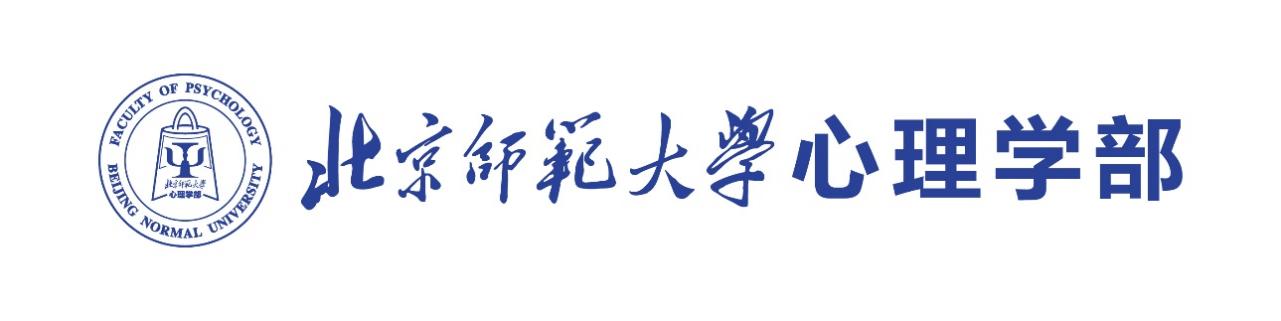 心理学部党员发展转正工作指南（教工）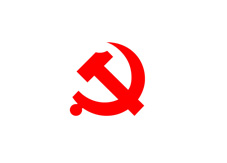 心理学部党委2023年10月入党誓词我志愿加入中国共产党，拥护党的纲领，遵守党的章程，履行党员义务，执行党的决定，严守党的纪律，保守党的秘密，对党忠诚，积极工作，为共产主义奋斗终身，随时准备为党和人民牺牲一切，永不叛党。国际歌起来，饥寒交迫的奴隶起来，全世界受苦的人满腔的热血已经沸腾，要为真理而斗争旧世界打个落花流水，奴隶们起来，起来不要说我们一无所有，我们要做天下的主人这是最后的斗争，团结起来到明天英特纳雄耐尔，就一定要实现这是最后的斗争，团结起来到明天英特纳雄耐尔，就一定要实现目  录第一部分  党员发展工作要求	1第二部分  心理学部教工党员发展转正流程	2第三部分  党员发展与转正材料清单及要求	9第四部分  发展转正大会筹备指南	13第五部分  心理学部教工党支部划分	15附录1：入党申请书撰写要点	16附录2：提交入党申请一个月内谈话记录表	18附录3：《入党积极分子培养考察登记表》填写说明	19附录4：自传撰写方法	45附录5：思想汇报撰写方法	47附录6：函调信开具要求	49附录7：关于×××同志的政治审查报告	50附录8：《中国共产党入党志愿书》填写说明及注意事项	51附录9：关于拟接收×××同志为中共预备党员的公示	67附录10：入党介绍人意见填写范例	68附录11：党员发展或转正支部会议记录表	70附录12：接收预备党员表决票	72附录13：接收预备党员票决情况汇总表	73附录14：接收预备党员会议决议范例	74附录15：转正申请书撰写要点	75附录16：《预备党员教育考察登记表》填写说明	77附录17：半年总结撰写要点	86附录18：关于×××同志转为中共正式党员的公示	87附录19：预备党员转正表决票	88附录20：预备党员转正票决情况汇总表	89附录21：预备党员转正会议决议范例	90附录22：发展对象预审表	91附录23：确定发展对象备案表	92第一部分  党员发展工作要求一、基层党组织发展党员的任务党的基层组织应当把吸收具有马克思主义信仰、共产主义觉悟和中国特色社会主义信念，自觉践行社会主义核心价值观的先进分子入党，作为一项经常性重要工作。二、发展党员工作的指导原则贯彻“五个基本”：基本理论、基本路线、基本纲领、基本经验、基本要求。遵循“十六字”总要求：控制总量、优化结构、提高质量、发挥作用。落实“三个坚持”：坚持党章规定的党员标准，始终把政治标准放在首位；坚持慎重发展、均衡发展，有领导、有计划地进行；坚持入党自愿原则和个别吸收原则，成熟一个，发展一个。做到一个禁止、一个反对：禁止突击发展，反对“关门主义”。申请入党的条件年满十八岁的中国工人、农民、军人、知识分子和其他社会阶层的先进分子，承认党的纲领和章程，愿意参加党的一个组织并在其中积极工作、执行党的决议和按期交纳党费的，可以申请加入中国共产党。发展党员工作的纪律各级党组织在发展党员工作中要严格遵守党的纪律，不得违反原则和程序，弄虚作假、包庇、隐瞒发展对象的问题，吸收不具备条件的人入党。违反党纪的按《中国共产党发展党员工作细则》第六章规定给予必要的纪律处分。我校党员发展工作的重点根据上级党组织要求，结合我校实际，今后我校发展党员工作的重点将放在高层次人才、中青年骨干教师和低年级学生中。各党支部特别要注意在高学历、高职称的青年教师中培养发展党员，以改善我校教师党员队伍结构。第二部分  心理学部教工党员发展转正流程【党员发展流程】入党申请人→入党积极分子→发展对象→预备党员→正式党员第三部分  党员发展与转正材料清单及要求各支部到后主楼1430办公室领取档案袋（每位发展对象一个），将其所有材料装入档案袋内，注意写清姓名和所属支部。发展会后，各项材料审查合格后将档案袋交到学部党委办公室。如果私自将任何材料放在办公室导致丢失的，责任自负。第四部分  发展转正大会筹备指南说明：党员发展大会、预备党员转正大会筹备指南见下表。（以党员发展大会为例进行梳理，预备党员转正大会筹备流程请参考发展大会流程）第五部分  心理学部教工党支部划分1、心理学部教工第一党支部党员所属方向、部门：人格与社会心理学、教育心理学、临床与咨询、心理健康服务中心、BAC2、心理学部教工第二党支部党员所属方向、部门：发展心理学、发展心理研究院3、心理学部教工第三党支部党员所属方向、部门：基础与认知心理学、人力与测量、UX、领导力中心4、心理学部教工第四党支部党员所属方向、部门：心理学部行政教辅人员、双创中心行政人员5、心理学部教工第五、六、七党支部党员所属方向、部门：认知神经科学与学习国家重点实验室（具体分布请咨询国重党建管理人员）教工第五党支部（国家重点实验室-发心方向）教工第六党支部（国家重点实验室-认知神经科学方向）教工第七党支部（国家重点实验室-基础心理学&认知神经科学方向）附录1： 入党申请书撰写要点一、内容及格式要求　　1、标题：居中写“入党申请书”。　　2、称谓：即申请人对党组织的称呼，一般写“敬爱的党组织”。顶格书写在标题的下一行，后面加冒号。3、正文。字数2000以上，主要内容包括：①申请人个人履历、家庭主要成员和主要社会关系的情况；②对党的认识、入党动机和对待入党的态度。写这部分时应表明自己的入党愿望。③个人在政治、信念、思想、工作、学习、作风等方面的主要表现情况、个人的优缺点。④今后的努力方向及如何以实际行动争取入党。　　4、结尾。申请书的结尾主要表达清党组织考察的心情和愿望，一般用“请党组织在实践中考验我”或“请党组织看我的实际行动”等作为结束语。全文的结尾一般用“此致，敬礼”，注意“此致”段首空两格，“敬礼”顶格。在申请书的最后，要署名和注明申请日期。一般居右书写“申请人：×××”，下一行写上“××××年×月×日”。5、注意事项。第一，要认真学习党章，掌握基本精神，加深对党的性质、宗旨、任务、党员的权利、义务等基本知识的理解。第二，要联系自己的思想实际谈对党的认识和入党动机，不要以旁观者身份一味评论别人。第三，对党忠诚老实，向党组织反映真实思想情况。第四，申请书要写得朴实、庄重，对于正文中各部分的内容可根据自己的实际情况掌握。6、入党申请书需要手写，使用碳素笔或黑色墨水钢笔书写，不能用圆珠笔撰写。7、申请书中关于党的性质宗旨、行动指南、建党时间等的表述要准确，以新党章为准，从网上摘抄的很多没有科学发展观和习思想的表述。涉及到建党多少周年的数字要准确；两个“先锋队” 、三个“代表着” 的表述必须完整。二、模板入党申请书敬爱的党组织：一、简要介绍自己（注：包括姓名、性别、年龄、籍贯、学校等基本信息）。二、自己对党的认识部分（注：要含有对党的性质、宗旨、目标、发展历史及近几年的国家大事、党的方针政策重大理论等方面的了解和认识, 一定要有自己的思考，有个人的真情实感和真实体验，不要写套话，最好能结合事例谈自己的感受、体会和觉悟）。三、说明入党动机（注：阐明你为何想要入党，比如你个人的成长历程如家庭环境、学校环境、成长经历或者其他影响你入党的因素，从如何萌发入党动机到不断坚定或者中间曾有过反复波折等整个思想变化的历程。这几个方面可以有机的融合在一起，先后顺序自定，根据自己的实际情况可以有所增减）。四、说明自己在政治、工作、学习、 生活各方面的表现（注：结合自己的经历写，一定要写的详细、具体，要写具体事例，不能写空话大话）。五、说明自己的优缺点，今后努力方向及入党的态度和决心（注：要诚实的反省自己的优缺点，写出对自己中肯的评价）。六、表明入党决心，我志愿加入中国共产党……（入党宣誓时的誓词）。七、请党组织在实践中考验我（注：要向党组织表明态度，如果这次被批准将会如何做；如果未被批准，会怎样做）。此致敬礼                                                       申请人：xxxxxxx年xx月xx日附录2： 提交入党申请一个月内谈话记录表时间：              地点：                  谈话人：北京师范大学党委组织部制表2014年9月附录3：《入党积极分子培养考察登记表》填写说明一、总体要求：1、《考察表》每位积极分子仅有一本，由积极分子所在党支部负责妥善保管。如毕业时还未被发展，需将考察表在毕业前上交学部党委存入学生档案。2、填写本登记表时，须使用钢笔或签名笔，并使用黑色或蓝黑色墨水。字迹要清晰、工整。表内的年、月、日一律用公历和阿拉伯数字。表内栏目没有内容填写时，应注明“无”。个别栏目填写不下时，可加附页。二、具体栏目：（一）个人信息：1、 封面：“姓名”应填写与本人身份证一致的名字。2、“姓名”应与居民身份证一致。3、“民族”应填写全称（如汉族、回族、维吾尔族等）。4、“籍贯”填写本人的祖居地（指祖父的长期居住地），填写到县（市、区）（注：可直接查看户口本上的籍贯）。“出生地”按现行行政区划填写到县（市、区）。正面免冠照片（2寸）一张。5、“学历”，指已获得的。如：现在读本科的，填高中；现在读硕士的填本科；现在读博士的填硕士研究生。“学位或职称”，填写已取得的最高学位或最高专业技术任职资格；现在读本科的填无，现在读硕士的填学士；现在读博士的填硕士。（注：目前为在读博士，但为直博生，则学历为本科，学位为学士）。6、“单位职务或职业”填写具体工作部门和现在实际担任的主要职务。写明自己的校、院系、专业、年级。如：北京师范大学心理学部＊＊专业2023级本科生。7、“现居住地”，填写现固定居住的详细地点，或与身份证上的一致。在校内居住的写到宿舍，如北京师范大学学16楼224室。8、“有何专长”填写本人在专业、文艺、体育、计算机、外语等方面的特长，不填写兴趣爱好。“专长”没有写“无”。9、“申请入党时间”填写入党申请书的落款时间10、“确定为入党积极分子时间”填写积极分子确定大会的召开时间11、“确定为发展对象时间”为确定为入党积极分子满一年的时间，且“心党员”积极分子成长营结业（按两者中最晚的时间算）。12、“本人主要经历”从上小学填起，起止年月要衔接（如2017年9月至2020年6月、2020年9月至2023年6月）。“在何地、何单位”要写全称。“任何职”应写明主要职务。取得学位的在相应栏目中注明。“证明人”填写熟悉本人情况的人或一同学习、工作过的人。最后一行应该写*年*月至今，不要写到应该毕业的年月。13、“主要家庭成员情况”中，“主要家庭成员”是指和自己有直接血缘关系或婚姻关系的直系亲属。已婚的要填写配偶情况，其他成员主要填写本人的父母（或抚养者）和子女，以及和本人长期在一起生活的家庭成员。填写关系书面语，例：父子（女）、母子（女）、兄弟、姐妹、祖孙（女）等。不可填非直系亲属如舅舅。14、“主要社会关系情况”不可空缺。“主要社会关系”是指本人的旁系亲属，如配偶的父母、分居的兄弟姐妹、伯、叔、姑、舅、姨等。填写关系书面语，例：叔侄、姑侄、舅甥、姨甥、堂（表）兄弟或姐妹等。15、“培养联系人”由党支委在本支部的正式党员中确定2名，联系培养时间可先只填写开始年月。期间，原则上培养联系人不更换，如有特殊情况更换的，可补充填写新的联系人信息，并补全前任联系人的培养终止时间。16、“入党介绍人”由党支委在本支部的正式党员中确定2名，一般与培养联系人相同。期间，原则上入党介绍人不更换，如有特殊情况更换的，可补充填写新的介绍人信息，并补全前任介绍人的培养终止时间。17、“何时何地何原因受过何种奖励”要写明受奖励的时间、经何单位批准、获奖名称、享受待遇等。本科生填写最近两年或三年获奖情况；研究生可填写从大学开始的获奖情况；博士可填写从硕士开始的获奖情况；教师可填写最近两年或三年的获奖情况。没有写“无”。18、“何时何地何原因受过何种处分”，填写受到党纪、政纪、团纪处分或刑事处罚的情况，经组织复查被平反纠正的不需填写。没有写“无”。19、“需要向党组织说明的问题”，主要填写需要向党组织说明，而在其他栏目中不好填写的问题。没有写“无”。20、“本人签名或盖章”，签名的落款日期应为支部积极分子确定大会当天。（二）确定为积极分子审批信息：1、“党员推荐或群团组织推优情况”由班级团支书或班长填写并签字。若申请人为团支书或班长，则由另一位填写并签字。落款时间在申请书落款时间之后，积极分子确定大会召开之前。2、“党支部意见”由党支部书记填写并签字，落款时间为积极分子确定大会当天。3、“基层党委备案意见”中，若积极分子是从其他单位来到心理学部，需要检查此处是否有原单位的盖章。落款时间为积极分子确定大会当天。4、“总支部意见”空着不填。（三）积极分子培养考察情况：1、“培养联系人考察意见”每季度填写一次，综合2名培养联系人意见，进行双签字。每次考察结论均以 “考察合格”结尾。积极分子、发展对象培养考察周期较长，登记表填写不下时，可复印作为附页另加。2、“党支部考察意见”每半年填写一次，由党支部书记进行填写。每次考察结论最后均以“考察合格”结尾。3、自确定为发展对象之日起，超过3个月未被接收为预备党员的发展对象，其培养考察情况接续积极分子培养考察情况，填写在“入党积极分子培养考察情况”栏，入党介绍人签名填写在“培养联系人签名”处。每次考察结论均以 “考察合格”结尾。（四）确定为发展对象情况：1、“党员和群众意见”由党支部书记听取支部内党员和积极分子周围群众的意见后总结而成。2、“培养联系人意见”由培养联系人根据积极分子的表现情况，综合2名培养联系人意见，进行双签字。意见结论以 “推荐该同志为发展对象”结尾。3、“党支部意见”由党支部书记填写，落款时间为确定为发展对象当天。3、 “总支部意见”空着不填。“党小组意见”如无党小组则空着不填。4、“基层党委备案意见”中，若发展对象是从其他单位来到心理学部，需要检查此处是否有原单位的盖章。（注：落款日期顺序与条目顺序一致，即位置在前的条目落款日期要早于位置在后的条目）（五）接收为预备党员前审查情况：1、“参加集中培训情况”填写该发展对象参加的心党员成长营与共训班情况。2、“政审联审情况”中，只填写政审结论。3、“征求党员和群众意见情况” 由党支部书记听取支部内党员和积极分子周围群众的意见后总结而成。4、“支部委员会审查意见”由党支部书记综合支部委员会成员意见后填写。5、“公示情况”处填写公示结论，落款日期至少要与“基层党委预审意见”落款日期间隔5日。（注：落款日期顺序与条目顺序一致，即位置在前的条目落款日期要早于位置在后的条目）（六）备注：在工作、学习单位发生变动时，将变动情况填写在此栏。其他在前述栏目不便填写但需要说明的情况也填写在此处。京XXXXXXXXX入党积极分子培养考察登记表填 写 说 明一、本登记表供党支部培养考察积极分子使用，保存在党支部。预备党员转正后，本登记表作为党员档案材料进行归档。二、填写本登记表时，须使用钢笔或签名笔，并使用黑色或蓝黑色墨水。字迹要清晰、工整。表内的年、月、日一律用公历和阿拉伯数字。表内栏目没有内容填写时，应注明“无”。个别栏目填写不下时，可加附页。三、培养考察情况，主要包括思想觉悟、政治品质、入党动机、工作表现，参加组织活动、完成组织分配任务情况，以及学习党的基本理论、基本路线和基本知识情况等。培养联系人每季度、党支部每半年填写一次培养考察情况。四、积极分子调动工作时，应将本登记表连同其他入党材料一并转移至新单位党组织，由新单位党组织做好接续培养工作。附录4：自传撰写方法自传，是自述生平和思想演变过程的文章，即把自己走过的生活道路、经历、思想演变过程等，系统而又有重点地通过文字形式表达出来。它是每名要求入党的同志向党组织书面汇报的一种形式，是组织上全面地、历史地、系统地了解申请入党积极分子的重要材料之一。1、自传应包括的主要内容（1）个人和家庭主要成员、主要社会关系的情况。个人情况包括：姓名、性别、民族、出生年月日、籍贯、文化程度、现从事职业及担任的职务等。家庭主要成员情况：主要指父母、配偶、子女以及与本人长期生活在一起的亲属的职业和政治情况。主要社会关系情况：主要指与本人在政治上、经济上有直接联系的亲友、同学等人的职业和政治情况。（2）个人的成长经历。一般从小学或七周岁写起。要写明何时、何地在什么学校读书或从事什么活动，担任过什么职务，受过何种奖励或处分，前后时间要衔接；何时、何地、何人介绍加入过何种进步组织、反动组织或封建迷信组织，任何职务，有何其他政治历史问题，结论如何；需要向党组织说明的其他问题等。（3）个人思想演变过程。这是自传的主体部分。应结合自己的成长经历，分阶段地写明自己的思想演变过程，对党的认识。2、写自传应注意的问题（1）坚持实事求是的原则。要如实写出自己的经历，客观地评价自己。不夸大，不缩小，不编造，不隐匿，包括时间、地点都要写清楚，一些重要事件要有证明人。（2）要从实际生活中总结经验教训。写自传不单单是实录自己的生活经历，应从自己思想变化的分析中，明辨是非，把握方向，增添前进动力。经验教训不要写成干巴巴的几条，要寓理于叙事之中。（3）写自传不同于填写“履历表”。自传要求写得详细，可以是夹叙夹议，对主要经历、情节要交代得具体。既要避免只直述经历不触及思想，又要避免事无巨细平铺直叙，重点不突出、记流水账似的写法。应当主次分明，简繁得当。3、内容及格式要求（1）标题：居中写“自传”。 （2）正文：5000字，主要内容包括：第一，个人成长经历。一般从小学或七周岁写起。要写明何时、何地在什么学校读书或从事什么活动；担任过什么职务；受过何种奖励或处分；有何其他政治历史问题，结论如何；需要向党组织说明的其他问题等。第二，个人思想演变过程。这是自传的主体部分。一般结合自己的成长经历，分阶段地写明思想演变过程。如对党的路线方针政策的认识和态度；对党的几代领导集体的感情和认识；特别是学习党的十七大精神、学习邓小平理论对自己思想演变的影响；经党组织的培养教育所发生的思想变化等。通过以上这些思想演变过程的清理和回顾，总结自身优缺点以及成长进步经历，提高思想觉悟，明确今后的努力方向。 第三，家庭主要成员、主要社会关系的情况。家庭主要成员情况：主要指父母，已参加工作的兄弟姐妹，以及与本人长期生活在一起的亲属的职业和政治情况。主要社会关系情况：主要指与本人在政治上、经济上有直接联系的亲友、同学等人的职业和政治情况。 （3）落款：本人要手写签字和注明日期。一般居右书写姓名，下一行写上年月日。附录5：思想汇报撰写方法要求入党的同志为了使党组织更好地了解自己的思想情况，自觉地接受党组织的培养和监督，要积极主动地向党组织汇报自己的思想、工作和学习情况，自觉的培养自己的组织观念，提高思想觉悟。一、撰写要求在提出入党申请后的积极分子考察期间及被接受为预备党员后的预备党员考察期间，均应定期撰写思想汇报，至少每个季度一篇。若打印，则落款签名和时间，一定要手写；若手写，则应用钢笔或中性签字笔撰写，不能用圆珠笔写。注意不可有错别字。最后落款的时间，一定要具体，包含“某年某月某日”。写思想汇报应注意的问题 思想汇报应是真实思想的流露，应根据不同时期的思想认识状况，集中新体会和认识深刻的一、二个方面的问题谈深谈透，不要罗列多个方面的问题泛泛而谈。写思想汇报要实事求是，对自己做一分为二的评价，不但要对自己的成长进步进行肯定，而且要找准存在的不足，敢于向党组织暴露缺点和问题。切忌东抄西摘，空话、套话连篇。从时间上来说，应该及时向党组织汇报思想。不能等、不能拖。只有这样，才能使党组织及时掌握自己最新的思想动态，有针对性地展开思想教育工作。二、内容及格式要求1、标题：居中写“思想汇报”。另起一行可有副标题。2、称谓：即汇报人对党组织的称呼，一般写“敬爱的党组织”。顶格书写在标题或副标题的下一行，后面加冒号。 3、正文：除必写篇目要求的内容外，可结合自己的学习、工作和生活情况向党组织反映自己的真实思想情况。具体内容根据每个人的不同情况而定。如果对党的路线、方针、政策或一个时期的中心任务有什么看法，可以在思想汇报中表明自己的态度，阐明自己的观点；如果参加了重要的活动或学习了某些重要文章，可以把自己受到的教育写给党组织；如果遇到国内外发生重大政治事件时，则要通过学习提高对事件本质的认识，旗帜鲜明地向党组织表明自己的立场；如果在自己的日常生活中遇到了个人利益同集体利益、国家利益产生矛盾的问题，可以把自己有哪些想法，如何对待和处理的情况向党组织汇报；为了使党组织对自己最近的思想情况有所了解，就要把自己的思想状况，有了哪些进步，存在什么问题以及今后提高的打算写清楚，等等。4、结尾：思想汇报的结尾可写上自己对党组织的请求和希望。一般用“恳请党组织给予批评、帮助”或“希望党组织加强对自己的培养和教育”等作为结束语。5、落款：本人要签字和注明日期。一般居右书写姓名，下一行写上某年某月某日。三、模板思想汇报                                  ——副标题（如：学习科学发展观有感）敬爱的党组织：正文部分，内容及格式按上述要求撰写。此致敬礼                                               汇报人：***汇报时间：****年**月**日附录6： 函调信开具要求党支书或组织委员收集发展对象户口本直系亲属（父母，同胞兄弟姐妹、配偶，子女）的函调信息（内容包括姓名，所在单位/学校/（村）居委会党组织名称），统一到学部党委开具政审函调，交由个人邮寄给父母。父母开具政审材料后寄回个人，由个人领取（不得开封）并交回党支书或组织委员。党支书或组织委员负责拆封查阅，无特殊情况后将函调信放入发展对象的党员发展材料袋中。注：父母所在单位无党组织或无工作单位的，直系亲属中有中小学生的，可由所在村委/街道党组织开具政审材料。如果几位亲属开具政审材料的单位一致，只需开一个函调信。附录7： 关于×××同志的政治审查报告×××，女，汉族，××××年××月××日出生，籍贯××××，文化程度××，××××年××月××日参加工作，现任×××等。1.个人简历：19××年9月—19××年6月 就读于××××小学。19××年9月—20××年6月 就读于××××中学。    20××年6月—20××年9月 就读于××××大学（本科或研究生）。    20××年9月—至今       在××××××××工作。2.政治审查情况根据组织审查和本人介绍的情况，该同志历史清白，其家庭主要成员和联系密切的主要社会关系清楚。父亲：×××，党员，干部，无政治历史问题。母亲：×××，群众，工人，无政治历史问题。配偶：×××，党员，干部，无政治历史问题。叔叔：×××，党员，干部，无政治历史问题。（主要社会关系，如伯、叔、姑、舅、姨等，自行修改前面的称谓，人员与入党志愿书中填写的人员保持一致，至少有一人）3.政治历史情况    该同志无政治历史问题。坚决拥护中国共产党的领导，贯彻落实党的路线、方针、政策，能够深刻领悟“两个确立”的决定性意义，增强“四个意识”、坚定“四个自信”、做到“两个维护”，在思想上、政治上、行动上同党中央保持高度一致。4.现实表现情况×××同志×××。（包括政治思想表现，世界观、人生观、价值观；入党动机；党纲、党章和政治理论学习；贯彻执行党的基本路线、方针、政策，联系群众，完成本职工作，发扬社会主义道德风尚的情况等）    根据×××同志的入党申请及其现实表现，广泛征求党内外意见和党组织考察培养，认为该同志入党动机端正，目的明确，已基本符合党员条件，政审合格，建议党组织发展其为中共预备党员。中共北京师范大学心理学部教工第×支部委员会                                  支部书记：××××年××月××日附录8：《中国共产党入党志愿书》填写说明及注意事项一、总体要求：1、申请人填写入党志愿书要严肃、认真、忠实。填写前党支部负责人或入党介绍人应将表内项目向申请人解释清楚。2、填写入党志愿书须使用钢笔、签字笔或毛笔，并使用黑色或蓝黑色墨水。字迹清晰、工整。表内的年月日一律用公历和阿拉伯数字。表内栏目没有内容填写时，应注明“无”。个别栏目填写不下时，可加附页。二、具体栏目：1、 封面：“申请人姓名”应填写与本人身份证一致的名字。2、“姓名”应与居民身份证一致。3、“民族”应填写全称（如汉族、回族、维吾尔族等）。4、“籍贯”填写本人的祖居地（指祖父的长期居住地），填写到县（市、区）。“出生地”按现行行政区划填写到县（市、区）。正面免冠照片（2寸）一张。5、“学历”，指已获得的。如：现在读本科的，填高中；现在读研究生的填本科；现在读博士的填硕士研究生。“学位或职称”，填写已取得的最高学位或最高专业技术任职资格；现在读本科的填无，现在读硕士的填学士；现在读博士的填硕士。（注：目前为在读博士，但为直博生，则学历为本科，学位为学士）。6、“单位职务或职业”填写具体工作部门和现在实际担任的主要职务。写明自己的校、院系、专业、年级。如：北京师范大学心理学部＊＊专业2009级学生。7、“现居住地”，填写现固定居住的详细地点，或与身份证上的一致。在校内居住的写到宿舍，如北京师范大学学16楼224室。8、“有何专长”填写本人在专业、文艺、体育、计算机、外语等方面的特长，不填写兴趣爱好。“专长”没有写“无”。9、“入党志愿”，誊抄时一定要认真仔细，且与最初递交的入党申请书不同，应包含最新的思考和认识，并将永久的装入个人档案，所以要给予高度重视，应是申请人思想和写作的最高水平的体现。详见入党志愿内容及格式要求。10、“配偶”，若无配偶则在姓名一栏内填“无”，不要空缺。11、“家庭主要成员情况”，不可填非直系亲属如舅舅。“关系”一栏中填写“父子、母子、兄妹、姐弟”等。12、“本人经历”从上小学填起，起止年月要衔接。“在何地、何单位”要写全称。“任何职”应写明主要职务。。取得学位的在相应栏目中注明。“证明人”填写熟悉本人情况的人或一同学习、工作过的人。最后一行应该写*年*月至今，不要写到应该毕业的年月。13、“何时何地加入中国共产主义青年团”、“何时何地参加过何种民主党派或工商联，任何职务”和“何时何地参加过何种反动组织或封建迷信组织，任何职务，有何活动，以及有何其他政治历史问题，结论如何”中的“何地”应填写到工作单位或乡镇、街道。14、“何时何地受过何种奖励”要写明受奖励的时间、经何单位批准、获奖名称、享受待遇等。本科生填写最近两年或三年获奖情况；研究生可填写从大学开始的获奖情况；博士可填写从硕士开始的获奖情况；教师可填写最近两年或三年的获奖情况。没有写“无”。15、“何时何地受过何种处分”，填写受到党纪、政纪、团纪处分或刑事处罚的情况，经组织复查被平反纠正的不需填写。没有写“无”。16、“需要向党组织说明的问题”，主要填写需要向党组织说明，而在其他栏目中不好填写的问题。没有写“无”。17、“家庭主要成员”是指和自己有直接血缘关系或婚姻关系的直系亲属。已婚的要填写配偶情况，其他成员主要填写本人的父母（或抚养者）和子女，以及和本人长期在一起生活的家庭成员。填写关系书面语，例：父子（女）、母子（女）、兄弟、姐妹、祖孙（女）等。“主要社会关系”是指本人的旁系亲属，如配偶的父母、分居的兄弟姐妹、伯、叔、姑、舅、姨等。填写关系书面语，例：叔侄、姑侄、舅甥、姨甥、堂（表）兄弟或姐妹等。18、“需要向党组织说明的问题”，主要填写本人需要向党说明，而在其他项目中不好填写的问题。19、“本人签名或盖章”，签名的落款日期应为支部发展大会之前的某天。20、“入党介绍人意见”，填写介绍人了解和掌握的申请人的入党动机、思想品质、现实表现等情况，对是否同意其入党表明意见。“介绍人职务”可填写党支部书记、党支部组织委员、党支部宣传委员或学生会干部。有多种职务的学生以党的工作职务为先，以重要的、级别高的职务为先。21、“支部大会通过接收申请人为预备党员的决议”，填写对申请人入党动机、对党的认识的考察，思想、学习、工作等方面的表现，存在的主要缺点；政审结论；支部实有正式党员数，参加大会的具有表决权的正式党员数、讨论的情况、采取的表决方式、表决结果等。注：落款日期一般为开发展会当天，以便预备期从开发展会当天算起。22、“上级党组织指派专人进行谈话情况和对申请人入党的意见”，上级组织指派专人是指党委（党总支、直属党支部）委员、党委组织员或党性强、熟悉党务的教师党员。填写内容：通过谈话了解到的申请人的入党动机是否端正，对党的基本知识是否了解，对申请人主要优缺点分析；谈话人对申请人是否具备党员条件和是否同意其入党的意见等。23、“支部大会通过预备党员能否转为正式党员的决议”，填写预备党员期间的思想、学习、工作等方面的表现情况，指出其存在的缺点和今后努力的方向，写明支部党员大会表决的情况。注：按期转正时落款为召开转正大会当天。24、“基层党委审批意见”填写党委是否同意接收申请人为预备党员。同意接收申请人为预备党员的注明预备期从何年何月何日起至何年何月何日止。如：2014年12月15日至2015年12月14日。25、“备注”填写在吸收有关人员入党，需要提高审批权限的情况下，县级以上党委的审批意见；填写取消预备党员资格和预备党员因故等情况。26、未填写的栏目填“无”。三、入党志愿内容及格式要求“入党志愿”是入党志愿书的重要内容，要结合自己的思想认识及其演变过程实事求是地填写，要写得郑重、庄严、真诚。入党志愿主要包括以下内容：敬爱的党组织：我志愿加入中国共产党，为共产主义事业奋斗终身！正文可以包含以下几个方面的内容：（综合入党申请书和思想汇报之后得到的内容）一、对党的认识。包括对党章的认识、对党史的认识、对党的领导和现行的路线、方针、政策的认识，以及对最近国家所发生的一些大事的认识。二、阐述为什么要入党。（一般来讲，一个人最初的入党动机、目的不是单一的，而是各种因素的综合，往往有一个从不端正到端正的过程。但是最终的、也是唯一正确的入党动机只有一个，那就是实现共产主义的社会制度，全心全意为人民服务。因此应循序渐进地写出自己的思想发展和变化轨迹。内容具体为：对党性质、宗旨、目标、时事等的认识，个人成长中的积极影响因素，以及个人成长历程中积极影响因素等，结合实例谈自己的感受、体会和觉悟。）三、阐述如何不断地向党组织靠拢。（在思想、学习、工作等各方面的表现及优缺点和改进方向，要结合自身，做深刻中肯的自我评价，有相对具体的阐述。）四、表明态度，入党的决心和打算。（被批准了如何做，入党志愿主体内容的最后一段尽量不要写如果党组织不批准的之类的话。）我志愿加入中国共产党，……（入党宣誓的誓词）。请党组织在实践中考验我！此致敬礼（入党志愿一栏最后无需落款签名和写日期）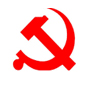 中 国 共 产 党入 党 志 愿 书申请人姓名            附录9： 关于拟接收×××同志为中共预备党员的公示根据心理学部党委××××年×××月××日决定（发布该公示的日期），拟于近期召开党支部大会讨论发展×××同志为中共预备党员，现将有关情况公示如下：×××同志，男（女），××××年××月出生，××学历，（个人简历），现任××××××，××××年×月×日经党支部研究确定为入党积极分子，××××年×月×日被列为发展对象，政审合格，××××（参加集中培训情况）。培养联系人：×××、×××，入党介绍人：×××、×××。此公示起止时间：××××年×月×日至×月×日。（5个工作日）如有意见，请于×月×日前向有关部门反映。有关部门联系电话与电子信箱如下：心理学部党委电话：58808189心理学部党委电子信箱：bnupsyfdw@126.com校党委组织部电话：58807930校党委组织部电子信箱：zzb@bnu.edu.cn中共北京师范大学心理学部委员会                                     ××年××月××日附录10：入党介绍人意见填写范例入党介绍人意见，是党支部全部党员讨论申请入党对象是否具备党员条件和上级党委审批党员的重要依据。入党介绍人应本着对党、对被介绍人负责的态度，在指导发展对象填写好《入党志愿书》相关栏目后，实事求是地在被介绍人的《入党志愿书》上填写自己的意见。“入党介绍人意见”中，介绍人的“现任职务”栏包括党内外职务。每个介绍人应各自分别填写自己的意见，不能相互照抄或只写同意另一介绍人的意见。介绍人意见应包括对被介绍人优缺点的分析及是否符合党员条件，并指出今后努力方向。入党介绍人的意见应在支部大会正式讨论之前、发展对象填写入党志愿书之后填写。上、下两栏均需签名。撰写要求介绍人意见应在支部大会正式讨论之前填写，必须手写签名，日期必须为支部召开发展大会之前的日期。两位入党介绍人填写在入党志愿书中介绍人意见栏内。填写入党介绍人意见时应注意的问题：一是入党介绍人要坚持党性原则，把在培养和考察过程中了解的被介绍人的思想觉悟、政治品质、现实表现和个人经历等方面的情况如实反映出来。二是在写明被介绍人的主要优缺点时，优点要概括得符合实际，缺点要具体，切中要害，不要只笼统、抽象、简单地提点希望，更不能只填写“同意入党”。内容及格式要求    入党介绍人意见一般应包括三层意思：1、根据被介绍人的思想、工作学习、作风纪律等方面的表现写出综合性的意见。2、指出被介绍人的不足及今后的努力方向。3、按党员标准全面衡量，表明对被介绍人能否入党的态度。模板第一介绍人意见***同志（同学）积极向党组织靠拢，……。在思想上，……。（现实表现情况）在学习上，……。（现实表现情况）在生活上，……。（现实表现情况）但人无完人，该同志（同学）也存在一些不足，如……（指出存在的不足）。在以后的发展中希望该同志（同学）能……（指出努力方向）。总的来说，我认为**同志（同学）已基本具备了共产党员的条件，本人愿意介绍**同志（同学）加入中国共产党。                                                 介绍人：***时间：****年**月**日第二介绍人意见***同志自提出入党申请后，能经常向党组织汇报思想，积极靠拢党组织，自觉以党员标准严格要求自己。该同志不仅能认真学习党的基本知识，不断提高对党的认识，而且能刻苦学习文化知识，连续两年获得奖学金。该同志担任班长，思想作风正派，工作认真负责，热心为同学服务，在班级中有较高威信。他对组织忠诚老实，平时从不计较个人利益，有无私奉献的精神和为党的事业奋斗终身的决心。主要缺点：开展批评不够大胆。我认为该同志已基本具备党员条件，愿意介绍其入党。总的来说，我认为***同志（同学）已基本具备了共产党员的条件，愿意做***同志（同学）的入党介绍人。                                                    介绍人：***时间：****年**月**日特附周恩来总理介绍程砚秋同志入党的介绍人意见    周恩来在1957年10月11日在程砚秋入党志愿书入党介绍人一栏签署了他的意见，笔锋遒劲的毛笔字是那样潇洒醒目，显得庄重而又严肃。现将这份珍贵的资料摘录如下：介绍人姓名：周恩来，党龄：1922年入党，任职机关：党中央和国务院，与被介绍人的关系：朋友关系、从1949年开始相识。对被介绍人的意见：程砚秋同志在旧社会经过个人奋斗，在艺术上获得相当高的成就，在政治上坚持民族气节，这都是难能可贵的。解放后，他接受党的领导，努力为人民服务，政治上积极要求进步，这就具备了入党的基本条件。他的入党申请，如得到党组织的批准，今后对他的要求，就应该更加严格。我曾经对他说，在他被批准为预备党员期间，他应该努力学习，积极参加集体生活，力图与劳动群众相结合，好继续克服个人主义思想作风，并且热心传授和推广自己艺术上的成就，以便提高自己的阶级觉悟，发扬为劳动人民服务的精神。附录11：党员发展或转正支部会议记录表北京师范大学党委组织部制表2014年9月注：每份记录表只填写1位发展对象附录12： 接收预备党员表决票注：将您的意见用“○”填写在相应的栏目中；附录13：接收预备党员票决情况汇总表北京师范大学心理学部***党支部于****年**月**日召开支部大会，以无记名投票方式对是否同意接收***同志为预备党员进行了表决，应到会有表决权的党员**人，实到会有表决权的党员**人，共发出表决票**张，收回**张，未到会有表决权党员书面意见**份。其中：有效票**张，无效票**张。票决结果如下：监    票    人（签名）_______________             计    票    人（签名）_______________                   支部大会主持人（签名）_______________                          年     月    日附录14：接收预备党员会议决议范例党支部于×年×月×日召开党员大会讨论了×××同志的入党申请。大会认为，×××同志自×年×月×日向党组织提出入党申请以来，自觉用党员标准严格要求自己，认真学习党的基本理论、基本路线和基本知识，不断提高对党的认识和政治理论水平，入党动机端正；（学习情况、工作情况、生活情况）。但该同志还存在一些不足，例如×××。经审查，该同志政治历史清白，家庭成员及主要社会关系政治历史清楚，无重大历史问题。主要缺点：xxxxxx。支部大会经过讨论认为，×××同志已基本具备党员条件，同意接收其为中共预备党员。支部大会应到会正式党员×名，实到会×名，收到书面意见×份（无书面意见请删除此部分）。大会采用无记名投票的方式进行表决。表决结果：×票赞成，×票反对，×票弃权。请上级党组织审批。附录15：转正申请书撰写要点撰写要求转正申请书要适时写出，太早、太晚都不妥，预备党员应一般应在预备期满之前一个月左右主动交给所在党支部。若打印，则落款的汇报人和时间，一定要手写；若手写，则应用钢笔或中性签字笔撰写，不能用圆珠笔。应注意不可有错别字。最后落款的时间，一定要具体，包含“某年某月某日”。写转正申请是一件很严肃的事情，不能过分简单、概括。要体现思想进步的连续性，注意思想的深度。为了正确认识自己和使组织全面了解自己，写申请前，要主动征求党内外群众的意见，特别是入党介绍人的意见，求得他们的认真帮助。5、要以实事求是的态度对待自己在预备期间取得的成绩和存在问题。内容及格式要求转正申请，是预备党员在预备期满时向党组织提出转为正式党员的书面材料，具体内容及格式要求如下：标题：一般为“转正申请书”，居中书写。 2、称谓：即申请人对党组织或党支部的称呼，一般写“敬爱的党组织”或“党支部”。第二行顶格书写，后面加冒号。 3、正文：字数2000以上。主要内容包括：写明自己被批准为中共预备党员的时间及预备期满的时间。延长预备期的党员要写明什么时间被延长的，到什么时间延长期满以及延长预备期的原因，并恳请组织请求转为中共正式党员。汇报自己在预备期间的表现情况，这是转正申请的主体部分。首先，从总的方面写自己入党后，在党组织的教育下，在提高思想政治觉悟、增强党性锻炼、解决思想入党问题等方面所取得的收获。其次，写明自己，以党员标准要求自己在政治、思想、工作、学习及发挥党员先锋模范作用等方面所取得的进步和成绩。再次，对自己入党时存在的缺点，现在克服改正得如何，还存在哪些不足要实事求是地写出来。尤其是延长预备期的要重点说明延长期间的缺点问题改正情况。写明今后的努力方向。应该针对自己的缺点来写，最好要制定出切实可行的具体措施。如果还有什么情况和问题，在入党时没有向党组织讲明的，或在预备期发生了什么应该向党组织说明的问题，也应写清楚。应向党组织表明愿意接受长期考验的态度。 4、落款：本人要签字和注明日期。一般居右书写姓名，下一行写上年月日。转正申请一般应在预备期满之前主动交给所在党支部。模板转正申请书敬爱的党组织：我于****年**月**日被****党支部接收为中国共产党预备党员。按照党章第七条规定，到****年**月**日，我的预备期满一年。现将我成为预备党员一年来的思想、学习、工作等情况，向党组织汇报如下：在思想方面，……。（现实表现情况）在学习方面，……。（现实表现情况）在工作方面，……。（现实表现情况）在这一年的时间里，我取得了一定的进步，如……，但也存在一些不足，如……。在今后的时间里，我将……。到某年某月某日，我的预备期满一年，特向党组织提出申请，转为中国共产党正式党员。如能按期转正，……；若未被批准，……。此致敬礼                                                      申请人：****时间：****年**月**日附录16：《预备党员教育考察登记表》填写说明一、总体要求：1、《考察表》每位预备党员仅有一本，由预备党员所在党支部负责妥善保管。如毕业时还未转正，需将考察表在毕业前上交学部党委存入学生档案。2、填写本登记表时，须使用钢笔或签名笔，并使用黑色或蓝黑色墨水。字迹要清晰、工整。表内的年、月、日一律用公历和阿拉伯数字。表内栏目没有内容填写时，应注明“无”。个别栏目填写不下时，可加附页。二、具体栏目：（一）个人信息：1、 封面：“姓名”应填写与本人身份证一致的名字。2、“姓名”应与居民身份证一致。3、“民族”应填写全称（如汉族、回族、维吾尔族等）。4、“籍贯”填写本人的祖居地（指祖父的长期居住地），填写到县（市、区）（注：可直接查看户口本上的籍贯）。“出生地”按现行行政区划填写到县（市、区）。正面免冠照片（2寸）一张。5、“学历”，指已获得的。如：现在读本科的，填高中；现在读硕士的填本科；现在读博士的填硕士研究生。“学位或职称”，填写已取得的最高学位或最高专业技术任职资格；现在读本科的填无，现在读硕士的填学士；现在读博士的填硕士。（注：目前为在读博士，但为直博生，则学历为本科，学位为学士）。6、“单位职务或职业”填写具体工作部门和现在实际担任的主要职务。写明自己的校、院系、专业、年级。如：北京师范大学心理学部＊＊专业2023级本科生。7、“现居住地”，填写现固定居住的详细地点，或与身份证上的一致。在校内居住的写到宿舍，如北京师范大学学16楼224室。8、“接收为预备党员时间”为发展大会召开当日。9、“入党介绍人”为发展为预备党员时的介绍人。培养期间，原则上入党介绍人不更换，如有特殊情况更换的，可补充填写新的介绍人信息，并补全前任介绍人的培养终止时间。10、“何时何地何原因受过何种奖励处分”中，奖励部分要写明受奖励的时间、经何单位批准、获奖名称、享受待遇等。本科生填写最近两年或三年获奖情况；研究生可填写从大学开始的获奖情况；博士可填写从硕士开始的获奖情况；教师可填写最近两年或三年的获奖情况。处分部分填写受到党纪、政纪、团纪处分或刑事处罚的情况，经组织复查被平反纠正的不需填写。都没有写“无”。（二）预备党员教育考察情况：1、“入党介绍人考察意见”每季度填写一次，综合2名入党介绍人意见，进行双签字。每次考察结论均以 “考察合格”结尾。2、“党支部考察意见”每半年填写一次，由党支部书记进行填写。每次考察结论均以 “考察合格”结尾。（注：落款日期顺序与条目顺序一致，即位置在前的条目落款日期要早于位置在后的条目）（三）推迟讨论情况：基层党组织对转入的预备党员，在其预备期满时，如认为有必要，可推迟讨论其转正问题，推迟时间不超过六个月。转为正式党员的，其转正时间自预备期满之日算起。（注：预备党员预备期满之日1个月内转正即可。如因不可抗力因素超过一个月才转正，不属于推迟转正，不要在此处填写，而是单独附上一页情况说明，写明具体原因后送至1430学部党委处盖章）（四）备注：有需要说明的必要信息，但在本表中没有相应填写栏目时，填写在备注栏。如，工作、学习单位发生变动情况，频繁变动工作、学习单位导致入党介绍人栏目填写不下。等等。预备党员教育考察登记表填 写 说 明一、本登记表供党支部教育考察预备党员使用，保存在党支部。预备党员转正后，本登记表作为党员档案材料进行归档。二、填写本登记表时，须使用钢笔或签名笔，并使用黑色或蓝黑色墨水。字迹要清晰、工整。表内的年、月、日一律用公历和阿拉伯数字。表内栏目没有内容填写时，应注明“无”。个别栏目填写不下时，可加附页。三、教育考察情况，主要包括思想觉悟、政治品质、入党动机、工作表现，参加组织活动、完成组织分配任务情况，以及学习党的基本理论、基本路线和基本知识情况等。入党介绍人每季度、党支部每半年填写一次培养考察情况。四、预备党员调动工作时，应将本登记表连同其他入党材料一并转移至新单位党组织，由新单位党组织做好接续培养工作。附录17：半年总结撰写要点撰写要求被接收为预备党员后，应在预备期满半年时，撰写半年总结，对半年来的情况进行总结，向党组织汇报。若打印，则落款签名和时间，一定要手写；若手写，则应用钢笔或中性签字笔撰写，不能用圆珠笔写。注意不可有错别字。最后落款的时间，一定要具体，包含“某年某月某日”。内容及格式要求    通过半年总结向党组织汇报自己在被接收为预备党员后的半年内的思想认识及现实表现，内容可参考如下几个方面：总结自己半年来学习党章和党的基本理论时的认识和体会。总结自己半年来对党的基本路线、方针、政策的态度及对党当前的中心任务、工作的认识。总结自己半年来学习重要文件、听党课、参加党内有关活动时受到的启发和教育。总结自己半年来日常生活、学习、工作中遇到的事情激发自身的思考和感悟。总结自己半年来日常生活、学习、工作是如何做的，取得了哪些进步，还有哪些不足，尤其是对照开支部发展大会时，党员和群众给自己提出的意见和建议。模板半年总结敬爱的党组织：正文部分。内容按上述要求写。此致敬礼                                              汇报人：XXX汇报时间：XXXX年XX月XX日附录18： 关于×××同志转为中共正式党员的公示经党支部征求党员和群众的意见，根据北京师范大学心理学部××支部委员会××××年×××月××日决定，拟于近期召开党支部大会讨论中共预备党员×××同志转正事宜，现将有关情况公示如下：×××同志，男（女），××××年××月出生，××学历，（个人简历），现任××××××。该同志××××年×月×日经支部大会讨论接收为中共预备党员，入党介绍人：×××、×××，××××年×月×日预备期满，本人已于××××年×月×日向支部提出转正申请。此公示起止时间：××××年×月×日至×月×日。（5个工作日）如有意见，请于×月×日前向有关部门反映。有关部门联系电话与电子信箱如下：心理学部××支部联系人：       联系电话：心理学部党委电话：58808189心理学部党委电子邮箱：bnupsyfdw@126.com校党委组织部电话：58807930校党委组织部电子信箱：zzb@bnu.edu.cn中共北京师范大学心理学部××支部委员会××年××月××日附录19：预备党员转正表决票注：将您的意见用“○”填写在相应的栏目中附录20：预备党员转正票决情况汇总表北京师范大学心理学部***党支部于****年**月**日召开支部大会，以无记名投票方式对是否同意***同志按期转正进行了表决，应到会有表决权的党员**人，实到会有表决权的党员**人，共发出表决票**张，收回**张，未到会有表决权党员书面意见**份。其中：有效票**张，无效票**张。票决结果如下：监    票    人（签名）_______________            计    票    人（签名）_______________                支部大会主持人（签名）_______________                         年     月    日附录21：预备党员转正会议决议范例关于×××同志按期转为正式党员的决议党支部于×年×月×日召开全体党员大会讨论了×××同志的转正申请。经讨论，认为×××同志在预备期内，能按照党员标准严格要求自己，扬长补短，发挥了一个共产党员应有的作用，但该同志仍存在一些不足，例如×××。经讨论，认为该同志具备了一名共产党员的条件，同意按期转为正式党员。    支部大会应到会正式党员×名，实到会×名，收到书面意见×份（无书面意见请删除此部分）。大会采用无记名投票的方式进行表决。表决结果：×票赞成，×票反对，×票弃权。请上级党组织审批。关于延长×××同志预备期的决议    支部于×年×月×日召开全体党员大会讨论了×××同志的转正申请。经讨论，认为×××同志在预备期内，能积极参加组织活动，按期缴纳党费，较好地完成了组织上交给他的各项工作。但（他最近沉迷于网络游戏，经常旷课，在群众中造成了不好的影响。鉴于他对自己的错误有所认识），支部大会决定延长其预备期半年（自×年×月×日起至×年×月×日止）。   支部大会应到会有表决权的党员×人，实到会×人。大会以无记名投票的方式进行了表决。表决结果：×人赞成，×人反对，×人弃权。附录22：发展对象预审表注：该表需一式两份报院（系）级党委或学校党委组织部，预审通过后一份交由党支部存入发展对象个人档案，另一份由院（系）级党委或学校党委组织部保存。北京师范大学党委组织部制表2023年10月附录23：确定发展对象备案表报备单位（盖章）：                                                   报备时间：北京师范大学党委组织部制表2014年9月 对象程序主要工作详细工作内容系统填报责任人入党申请人1递交入党申请书需年满18岁，手写书面申请，落款本人亲笔签名，注明申请日期。撰写要求见附录1：入党申请书撰写要点。递交入党申请书后，由所在党支部负责保存管理。（如离职时还未被发展，需将申请书上交学部党委存入人事档案）。本人登录学校组工系统填报入党申请信息。（http://zzbgz.bnu.edu.cn/，用户名为学号，密码为身份证号后6位）申请人入党申请人2党组织派人同入党申请人谈话党组织接到入党申请书后，应在一个月内派人同入党申请人谈话。谈话后填写附录2：《提交入党申请书一个月内谈话记录表》，并与入党申请书一同存放。——党支委入党积极分子3党支部考察推荐召开入党积极分子确定大会，党支部征求全体党员（含预备党员）意见，赞成人数超过全体党员人数的半数方可列为入党积极分子。（还应征求推荐对象所在工作或学习单位的群众意见）党支部管理员（支书或组织委员）在大会上让确认的积极分子扫描支部二维码，加入北京市党员E先锋系统（密码需同时包含大写字母、小写字母、数字、特殊字符）。让相关人员将入党申请书在党员E先锋中上传。党支委入党积极分子4填报《入党积极分子培养考察表》进行备案积极分子人选确定后，党支部下发《入党积极分子培养考察表》（每位积极分子一本，到学部党委统一领取），积极分子、党支部填写至第4页，填写要求详见附录3。填写完成后由所在党支部负责保存管理。（如离职时还未被发展，需将考察表上交学部党委存入人事档案）。党支部管理员（支书或组织委员）登录学校组工系统，在“入党申请管理”栏目中审批通过入党申请信息，将相关人员审批确定为入党积极分子。同时，在北京市党员E先锋上将相关人员确定为入党积极分子。积极分子党团支部入党积极分子5积极分子培养教育参加学部二级党校相关讲座和党支部组织生活，参加一定的志愿服务等。——积极分子入党积极分子6递交思想汇报入党积极分子要经常向党组织汇报思想、学习和工作情况，每季度向党组织提交一份书面思想汇报（必须有入党积极分子的亲笔签名与汇报日期）。撰写规范和必写篇目见附录5：思想汇报撰写方法。入党积极分子通过党员E先锋小程序上传思想汇报（每季度一篇）积极分子入党积极分子7确定入党积极分子培养联系人党支委为每名入党积极分子安排2名培养联系人，联系人须为本支部内的正式党员。——党支委入党积极分子8对入党积极分子进行联系考察2 名培养联系人每季度填写一次考察意见并进行双签字，党支部每半年对入党积极分子进行一次考察，并将考察情况及时填入《入党积极分子培养考察登记表》“培养联系人考察意见”、“党支部考察意见”(P5-16)两个部分，填写要求详见附录3。——联系人党支部确定发展对象9确定发展对象对经过一年以上培养教育和考察、基本具备党员条件的入党积极分子，在听取培养联系人、党员和群众意见的基础上，经支委会讨论同意，报学部党委备案同意后，方可列为发展对象。学部党委备案同意的时间即为确定发展对象的时间。（确定发展对象备案表见附录 23）——发展对象确定发展对象10发展对象信息备案入党积极分子的培养联系人、所在党支部及时填写《入党积极分子培养考察登记表》确定为发展对象的“党员群众意见”（P17）、“培养联系人意见”（P17）、“党支部意见”(P18)三个部分，填写要求详见附录3。“基层党委备案意见”（P18）由学部党委填写。确定为发展对象超过3个月未被接收为预备党员的，需要继续进行培养。其培养考察情况接续积极分子培养考察情况，填写在“入党积极分子培养考察情况”栏，入党介绍人签名填写在“培养联系人签名”处。党支部管理员（支书或组织委员）登录学校组工系统，在“积极分子”栏目中将相关人员审批确定为发展对象，学部党委随后进行审批。同时，在党员E先锋中将积极分子变更为发展对象。联系人党支部确定发展对象11参加北师大党校培训学校每年4月份举办教工发展对象培训班，发展对象需按要求参加学校党校培训并顺利结业，方有资格进行发展入党。——发展对象发展对象12确定拟发展人选党支部将参加学校共训班结业人员上报学部党委，并说明计划发展时间。党委根据各支部上报人员情况，经过党委会评审，确定本年度发展计划名单并公示。党委发展对象13确定入党介绍人发展对象应当有 2 名正式党员作入党介绍人，一般由培养联系人担任，也可由党组织指定。受留党察看处分、尚未恢复党员权利的党员，不能作为入党介绍人。——发展对象联系人支部书记发展对象14政治审查党支部对发展对象家庭主要成员及主要社会关系进行政治审查。家庭主要成员的政审需开具政审函调信。党支书或组织委员到党委开具对发展对象家庭主要成员（父母、配偶）的政审函调，交由个人邮寄给家人，家人开具政审材料后寄回个人，由个人领取（不得开封）并交回党支书或组织委员。函调开具要求见附录6。党支部通过听取本人介绍和查阅有关材料，对发展对象主要社会关系（同入党志愿书中的信息，至少填写一个）进行政治审查，情况清楚的可不函调或外调。党支部根据政审情况撰写发展对象政治审查报告，应包括家庭主要成员及主要社会关系（同入党志愿书），连同函调信内容一同放入党员档案。政审报告撰写模板见附录7。——党支委发展对象发展对象15发展对象撰写入党材料函调期间，党支部通知发展对象高质量准备相关材料，具体要求见第三部分：《党员发展转正材料清单及要求》，并在发展会前交齐。——联系人发展对象发展对象16填写电子版入党志愿书发展对象政审无误后，由组织委员将入党志愿书（电子版）发由发展对象按要求认真填写。电子版和填写要求见附录8：《中国共产党入党志愿书》填写说明及注意事项。——组织委员发展对象发展对象17接收预备党员前审查备案发展对象所在党支部、党支部书记及时填写《入党积极分子培养考察登记表》中接收为预备党员前审查情况的相关部分（P19-20），填写要求详见附录3。如2023年5月前确定为入党积极分子且使用旧版考察表的发展对象，由党支部及时填写《发展对象预审表》（附录22）。——党支部支部书记发展对象18填写公示书发展对象政审无误、党委审查合格后，在支部召开发展会前，需要进行不少于5个工作日的公示，公示张贴在学部党委公告栏。公示期满无误后，方可召开发展大会。公示模板见第三部分：《党员发展转正材料清单及要求》。公示无误后，党支部管理员在学校组工系统“发展对象”一栏将发展对象审批列入发展计划，学部党委随后进行审批。组织委员发展对象19支委会撰写各种材料材料清单和要求见第三部分：《党员发展转正材料清单及要求》。——党支委发展对象20支部自查材料组织委员将每位发展对象的材料各放在一个档案袋中，标明支部名称和发展对象名称，按照《党员发展转正材料清单及要求》严格审查发展党员应准备的所有材料。——组织委员发展对象21党委审查材料组织委员将发展对象材料相关材料（含入党志愿书电子版）交给党委审核，合格后方可领取《入党志愿书》正式版以及召开发展大会。学部党委在学校组工系统中审批通过发展对象领取入党志愿书。党委组织委员发展对象22填写《入党志愿书》介绍人意见两位介绍人填写介绍人意见，要求见《党员发展转正材料清单及要求》。——介绍人发展对象23确定发展会时间、地点、准备《接收预备党员表决票》盖章宣传委员负责借教室、党旗等发展事宜，确定会议时间地点并通知支部成员；提前打印《接收预备党员表决票》（附录12）。——支委会发展对象24通知党委将发展会时间、地点、发展对象提前三天通知党委。——支部书记发展对象25召开发展大会注意指定一党员对支部大会整个流程做记录，填写会议记录表（模板见附录11）。有表决权（正式党员）的到会人数必须超过应到会有表决权人数的半数。拟发展对象及其入党介绍人必须参加支部大会。如一名介绍人不能出席会议，但在会前已将被介绍人的情况向支部作了负责的报告，可以召开支部大会。大会必须线下召开。参会人员着装得体，干净整洁，党员佩戴党徽，会场悬挂党旗、庄重严肃。讨论两个以上的发展对象入党时，必须逐个讨论和表决。支部大会讨论记录也要逐个填写。一次支部大会讨论接收预备党员的人数最多不能超过4人。——支委会预备党员26填写支部大会决议、整理支部会议记录、接收预备党员票决情况汇总表支部书记在《入党志愿书》上填写支部大会会议决议（模板见附录14）；会议记录由支部书记及记录人签字；填写《接收预备党员票决情况汇总表》（附录13）并签字后，将以上材料放入档案袋中。党支部管理员在学校组工系统“领取志愿书”一栏将发展对象审批发展为预备党员，发展为预备党员时间为支部发展大会的召开时间。在党员E先锋中的“发展对象”处提交相关材料支委会、监票人、计票人、记录人预备党员27材料上交、分配谈话支部自查材料无误后（在发展会结束一周内）联系党务老师交材料，并由党务老师为新党员分配党委委员谈话。——组织委员党委委员预备党员28谈话党委委员与新党员谈话，进一步了解入党动机、思想觉悟，提出能否发展入党的建议、意见，填写在志愿书中相应栏内。——党委委员新党员预备党员29党委审批党委逐个讨论、审批新党员。学部党委审批支部提交的发展为预备党员申请。学部党委预备党员20领取《预备党员教育考察登记表》学部党委对新党员审批完成后，由组织委员到学部党委领取《预备党员教育考察登记表》。——组织委员预备党员31预备期考察入党介绍人每季度（双签字），党支部每半年考察预备党员一次。填写要求见附录16：《预备党员教育考察登记表》填写说明——介绍人预备党员32递交思想汇报每季度提交一次思想汇报，具体要求见《党员发展转正材料清单及要求》。——预备党员预备党员33递交转正申请书转正一个月前预备党员向所在党支部递交《转正申请书》，写作要求见附录15：转正申请书撰写要点。——预备党员预备党员34填写转正公示书转正会前一周填写并公示（模板见附录18）——组织委员预备党员35支部自查材料转正大会前一周，组织委员按照《发展及转正材料清单及要求》严格审查党员转正材料。——组织委员预备党员36领回党员入党材料支部书记或组织委员将转正材料交由党委审核，合格后从党务老师处领回要转正党员的入党材料——支部书记党务老师预备党员37确定转正会时间、地点、转正对象宣传委员负责借教室、党旗等发展事宜，确定会议时间地点并通知支部成员。——支委会预备党员38通知党委将转正会的时间、地点、转正对象通知党委。——支部书记预备党员39召开转正大会注意指定一党员对支部大会整个流程做会议记录（模板见附录11）。有表决权（正式党员）的到会人数必须超过应到会有表决权人数的半数。预备党员本人必须参加支部大会。大会必须线下召开。参会人员着装得体，干净整洁，党员佩戴党徽，会场悬挂党旗、庄重严肃。讨论两个以上的预备党员转正时，必须逐个讨论和表决。支部大会讨论记录也要逐个填写。一次支部大会讨论预备党员转正的人数最多不能超过4人。——支委会正式党员 40填写支部大会决议、整理支部大会讨论记录支部书记在《入党志愿书》上填写支部大会会议决议（模板见附录21），会议记录由支部书记及记录人签字后放入档案袋中。党支部管理员在学校组工系统“预备党员”一栏将审批预备党员转正，转正时间为成为预备党员时间加一年（与支部召开转正大会时间无关）。同时，在党员E先锋中的“预备党员”部分提交材料。支部书记记录员正式党员 41支部自查材料，无误后交到党委支委会审查材料无误后并联系党务老师复审，无误后上交材料。——支委会学部党委正式党员 42党委审批党委逐个讨论、审批预备党员的转正申请。学部党委审批支部提交的预备党员转正申请。学部党委材料名称责任人总体要求具体要求入党申请书入党申请人需年满18岁，手写书面申请2000字以上，要体现党的性质（结合新党章总纲）、对党的认识、和递交申请书当时的时代和社会主题，以及入党动机。格式正确，注意“此致 敬礼”格式，不得有错别字，落款申请人亲笔签名，注明申请日期，不得涂改。附录1提交入党申请书一个月内谈话记录表党支委党组织接到入党申请书后，应在一个月内派人同入党申请人谈话，谈话情况与入党申请书一同存放，谈话人填写附录2。附录2入党积极分子培养考察登记表入党积极分子培养联系人党支部书记支部为每位积极分子分配两位正式党员做其培养联系人，并及时认真填写《入党积极分子培养考察登记表》中入党积极分子培养考察情况、确定为发展对象情况、接收为预备党员前审查情况，培养联系人考察记录每季度填写一次（双签字），支部考察意见每半年填写一次。学部党委领取，填写规范见附录3自传发展对象5000字，可手写亦可打印，落款手写签字并写清日期。附录4北京师范大学共训班结业证书复印件发展对象落款时间有效期为两年。两年之内没有发展需再上一次共训班获得结业证书无思想汇报发展对象内容深刻，要多体现自己对问题的思考和认识，大话空话要少写，切忌抄袭，保证质量。标题为“思想汇报”，副标题为主要内容。档案中至少要有4篇（一个季度撰写一篇），其中包括2篇必写篇目以及其他篇目，落款手写签字与日期。必写篇目（2篇）：一篇入党动机（加副标题），谈在组织培养自己的过程中，受教育受帮助后思想上有哪些提高，过程中出现过什么波动或问题，动机的变化过程，现在对党是如何认识的。一篇学习新党章体会（加副标题），根据“第一章 党员”的内容逐条检查自己平时是怎么要求自己的，怎么努力的，和党章上的要求还有哪些差距，群众对自己的看法是怎样的。其他篇目：反映时代和社会主题的文章（加副标题），并结合自身谈认识、感想。可汇报自己一段时间的思想、学习、工作情况；可以是参加支部活动、党小组活动后的体会；可以是阅读或学习党的理论、著作、方针、政策、会议精神等的体会和思考；附录5家庭主要成员政审材料（父母函调）组织委员组织委员到学部党委填写，户口本上直系亲属均需函调。可由组织委员统一邮寄或交给个人邮寄，回函寄到个人，由个人领取（不可拆封）交回组织委员。开具函调要求见附录6政治审查综合报告支委会依照附录7模板格式，交打印版，落款支部书记要签字。附录7发展对象预审表（适用于2023年5月前确定且使用旧版考察表的入党积极分子）支委会支部委员会应当对发展对象进行严格审查，经集体讨论认为合格，报具有审批权限的基层党委预审；党委预审合格后对发展对象公示5个工作日，公示无误后填写到预审表中。该表需一式两份报学部党委，预审通过后一份交由党支部存入发展对象个人档案，另一份由学部党委保存。附录22第一介绍人介绍材料和第二介绍人两份介绍材料两位介绍人两位介绍人要在与发展对象充分谈话做到充分了解后，撰写入党介绍人意见，可手写亦可打印，落款各自手写签字并写清日期。要比志愿书上的介绍人意见全面和详细。附录10；入党志愿书填写时见附录8第20条发展公示材料及结论支委会发展会前公示不少于5个工作日，自行填写好《关于拟接收**同志为中共预备党员的公示》，并到学部党委盖章，张贴在学部党委公告栏公示。公示结束，取回公示，由支部自行保存公示。附录9入党志愿书（电子版）发展对象按照要求认真填写，注意几个日期的顺序。由支委会安排人员审查，具体要求见附录。附录8以上材料准备齐全后拿到党委进行审核，审核合格后领取党员材料袋、入党志愿书正式版以上材料准备齐全后拿到党委进行审核，审核合格后领取党员材料袋、入党志愿书正式版以上材料准备齐全后拿到党委进行审核，审核合格后领取党员材料袋、入党志愿书正式版以上材料准备齐全后拿到党委进行审核，审核合格后领取党员材料袋、入党志愿书正式版以上材料准备齐全后拿到党委进行审核，审核合格后领取党员材料袋、入党志愿书正式版入党志愿书（正式版）发展对象两位介绍人支部书记党务老师按照电子版的修改后进行誊抄。只可用黑色签字笔填写，不可涂改，注意几个日期的顺序。开完发展会后让党务老师分配党委委员与新党员谈话，填写好谈话意见后联系支部书记交回。其他具体要求见附录。附录8发展大会会议记录可分配党员轮流记录依据附录11模板格式填写，落款支部书记和记录人均需签字。附录11支部发展会议决议支部书记根据表决结果，按照模版格式填写在《入党志愿书》的发展大会决议栏内。附录14；入党志愿书填写见附录8第21条接收预备党员表决票、接收预备党员票决情况汇总表支委会监票人计票人发展大会前将《接收预备党员表决票》打印好，会议结束后将表决票装入信封，封皮注明时间、票数等信息，由支部留存；将《接收预备党员票决情况汇总表》打印，填写好，监票人、计票人和支部大会主持人分别签字。附录12附录13以上是发展党员应准备的材料以上是发展党员应准备的材料以上是发展党员应准备的材料以上是发展党员应准备的材料以上是发展党员应准备的材料转正申请书转正对象2000字以上，距转正期一个月左右时开始撰写，可手写亦可打印，落款手写签字并写清日期。附录15预备党员教育考察登记表支委会考察联系人党组织通过党的组织生活、听取本人汇报、个别谈心、集中培训、实践锻炼等方式，对预备党员进行教育考察，介绍人每季度填写一次（双签字），支部书记每半年填写一次（联系人可以是入党积极分子时期的培养联系人，也可以是发展后支部另行指定的两位正式党员）。附录16一年预备期内思想汇报转正对象四篇，每个季度一篇，撰写规范见附录5。附录5半年总结转正对象一篇，2000字以上，距转正期半年左右时开始撰写，可手写亦可打印，落款手写签字并写清日期。附录17转正公示材料及结论支委会转正会前公示不少于5个工作日，自行填写好《关于拟将**同志转为中共正式党员的公示》，张帖在学部党委公告栏公示。公示结束，取回公示，由支部自行保存。附录18以上材料准备好后，统一到学部党委审查材料，合格后取回转正对象的入党志愿书、召开转正会以上材料准备好后，统一到学部党委审查材料，合格后取回转正对象的入党志愿书、召开转正会以上材料准备好后，统一到学部党委审查材料，合格后取回转正对象的入党志愿书、召开转正会以上材料准备好后，统一到学部党委审查材料，合格后取回转正对象的入党志愿书、召开转正会以上材料准备好后，统一到学部党委审查材料，合格后取回转正对象的入党志愿书、召开转正会转正大会会议记录可分配党员轮流记录依据附录12模板格式填写，落款支部书记和记录人均需签字。预备期一年满就转正，不要延期超过一个月。新入职人员如果没有按期转正，需由本人回到原来入党的党组织开鉴定，交回党委审查，方可转正。附录11支部转正会议决议支部书记根据表决结果，按照模版格式填写在《入党志愿书》的转正决议栏内。附录21；入党志愿书填写见附录8第23条预备党员转正表决票、票决情况汇总表支委会监票人计票人转正会前将《预备党员转正表决票》打印好，转正会结束后将表决票装入信封，封皮注明时间、票数等信息，由支部留存；将《预备党员转正票决情况汇总表》打印，填写好，监票人、计票人和支部大会主持人分别签字。附录19附录201、在本校入党且支部决定延长其预备期的，在《入党志愿书》转正决议栏内应写明延长时间，并另附一份支委会关于延长***同志预备期的说明材料，见附录21。2、新入职人员如果有延期转正的情况，需要由本人写一份延期转正的说明，由原学校或单位的党组织开据一份该预备党员预备期的表现情况、未脱离党组织的证明材料，由现在的新支部支委写一份该预备党员进入新支部的表现、未脱离党组织的证明以及延期转正原因的说明材料。1、在本校入党且支部决定延长其预备期的，在《入党志愿书》转正决议栏内应写明延长时间，并另附一份支委会关于延长***同志预备期的说明材料，见附录21。2、新入职人员如果有延期转正的情况，需要由本人写一份延期转正的说明，由原学校或单位的党组织开据一份该预备党员预备期的表现情况、未脱离党组织的证明材料，由现在的新支部支委写一份该预备党员进入新支部的表现、未脱离党组织的证明以及延期转正原因的说明材料。1、在本校入党且支部决定延长其预备期的，在《入党志愿书》转正决议栏内应写明延长时间，并另附一份支委会关于延长***同志预备期的说明材料，见附录21。2、新入职人员如果有延期转正的情况，需要由本人写一份延期转正的说明，由原学校或单位的党组织开据一份该预备党员预备期的表现情况、未脱离党组织的证明材料，由现在的新支部支委写一份该预备党员进入新支部的表现、未脱离党组织的证明以及延期转正原因的说明材料。1、在本校入党且支部决定延长其预备期的，在《入党志愿书》转正决议栏内应写明延长时间，并另附一份支委会关于延长***同志预备期的说明材料，见附录21。2、新入职人员如果有延期转正的情况，需要由本人写一份延期转正的说明，由原学校或单位的党组织开据一份该预备党员预备期的表现情况、未脱离党组织的证明材料，由现在的新支部支委写一份该预备党员进入新支部的表现、未脱离党组织的证明以及延期转正原因的说明材料。1、在本校入党且支部决定延长其预备期的，在《入党志愿书》转正决议栏内应写明延长时间，并另附一份支委会关于延长***同志预备期的说明材料，见附录21。2、新入职人员如果有延期转正的情况，需要由本人写一份延期转正的说明，由原学校或单位的党组织开据一份该预备党员预备期的表现情况、未脱离党组织的证明材料，由现在的新支部支委写一份该预备党员进入新支部的表现、未脱离党组织的证明以及延期转正原因的说明材料。以上是党员转正应准备的材料以上是党员转正应准备的材料以上是党员转正应准备的材料以上是党员转正应准备的材料以上是党员转正应准备的材料版块具体内容注意事项会前准备借教室（学校教室或学部研讨室等）；定好时间地点后，通知本支部的每一个党员、发展对象本人以及列席会议的积极分子和其他人员；到党委借党旗；制作好选票；拷贝国际歌录音，准备歌词；相机；会议议程ppt文字材料：入党志愿书；入党介绍人意见；政审报告；表决票；票决汇总表；支部大会决议草案；党员发展或转正支部会议记录表；党支部工作手册等； 指定专人负责拍照；检查相机的电量和存储容量；教室无电脑的话要自带笔记本；本支部成员若是对于国际歌唱得不太熟练，则务必要准备歌词，可以用电脑投影或者打印纸质版。当日准备务必提前半小时到场布置会场：党旗、电脑、各种文件；有组织员列席的话，准备茶水党旗一定要贴牢；调试好电脑和投影；拷好国际歌、歌词、议程ppt当日准备一般支书担任大会主持人，党支委分配支部党员进行会议记录，填写在会议记录表中。会议记录尽量记得详细，包括党员对待发展对象进行讨论的要点，若是两个或以上发展对象，则需要分别进行记录，不能记录在一张表内。发展大会主持人清点到场人数：本支部应到党员××名，其中正式党员××名，预备党员××名，经统计实到正式党员××名，超过正式党员人数的半数，符合召开大会的条件，可以召开发展预备党员支部大会。要求大家把手机关闭或者调成静音；正式党员到会人数必须超过正式党员人数的半数才能召开发展大会，所以务必会前就确定好能到会的人数。发展大会全体起立，奏唱国际歌尽量声音洪亮发展大会发展对象宣读《入党志愿书》：汇报其入党动机，对党的认识，本人履历，以及需要向党组织说明的问题。支委会一定要提前准备好《入党志愿书》，并让发展对象再熟悉一下，做好宣读准备发展大会入党介绍人介绍发展对象有关情况和对其入党的意见。不一定只是宣读入党介绍人意见，可以再用自己的话来表述一下。发展大会支书要向大会报告对发展对象审议的情况。见本文档附录7中的政审报告模板“关于×××的政治审查报告”发展大会与会党员对发展对象能否入党进行充分讨论。讨论时，既要有优点也要指出缺点和不足。要进行充分讨论，并表明是否同意发展的态度。发展大会宣布计票人和监票人。计票人和监票人需是支委会以外的党员担任，支委会任命，并需在现场由全体党员举手表决通过。发展大会正式党员对发展对象能否入党采用无记名投票方式进行表决。发展对象不需要回避。正式党员才能投票，发票时一定要注意发了多少张发展大会计票，宣布结果监票人宣读附录13“接受预备党员票决情况汇总表”上的内容 发展大会有正式表决权的党员不能到会时，要写出书面意见。书面意见由计票人保管。在表决时，发出选票数＝实际参会正式党员数，在统计有效票时，有效票=发出的选票数+未到会有表决权党员书面意见份数。发展大会组委宣读接收预备党员的决议。见附录14“发展预备党员会议决议”，开头要介绍发展对象的现实表现情况。发展大会讨论两个以上的发展对象入党时，必须逐个进行发展、讨论和表决。发展大会发展对象进行个人表述，发表感想以及以后努力的方向。一定要有这个发表感言的环节。发展大会会议结束可以给发展对象在党旗前拍照留念会后工作支书在入党志愿书上及时填写支部大会决议。填写支部决议日期应为召开大会的日期会后工作整理好发展的各种材料，装入档案袋，检查无误后交到党委，同时记得及时归还党旗等物资组委用铅笔填写信封。表决票不需要装入袋子中，由支部组委自行保存三个月，以便有疑问的同学查询。会后工作写支部发展大会的新闻稿，配照片，发送给学部宣传邮箱：psyxuanchuan@bnu.edu.cn，同时抄送给心党员微信号邮箱：psyxindangyuan@163.com照片必须带党旗，精选2-3张单独发送，并注明时间会议内容入党申请人基本情况姓    名性   别民   族 写全称入党申请人基本情况出生年月人员类型（教工、本科生、硕士生、博士生）年   级入党申请人基本情况学    历职    称（学生填无）职   务（学生填无）入党申请人基本情况递交入党申请时间递交入党申请时间递交入党申请时间谈话基本内容1.介绍党的基本知识，说明入党的条件、要求、程序等：2.了解申请人的年龄等基本情况和入党动机；3.了解申请人的思想、学习和工作情况，存在哪些优缺点，对自己的缺点如何认识；4.了解申请人对国内、国际形势的关心和学习情况及对社会上不良现象的看法等。1.介绍党的基本知识，说明入党的条件、要求、程序等：2.了解申请人的年龄等基本情况和入党动机；3.了解申请人的思想、学习和工作情况，存在哪些优缺点，对自己的缺点如何认识；4.了解申请人对国内、国际形势的关心和学习情况及对社会上不良现象的看法等。1.介绍党的基本知识，说明入党的条件、要求、程序等：2.了解申请人的年龄等基本情况和入党动机；3.了解申请人的思想、学习和工作情况，存在哪些优缺点，对自己的缺点如何认识；4.了解申请人对国内、国际形势的关心和学习情况及对社会上不良现象的看法等。1.介绍党的基本知识，说明入党的条件、要求、程序等：2.了解申请人的年龄等基本情况和入党动机；3.了解申请人的思想、学习和工作情况，存在哪些优缺点，对自己的缺点如何认识；4.了解申请人对国内、国际形势的关心和学习情况及对社会上不良现象的看法等。1.介绍党的基本知识，说明入党的条件、要求、程序等：2.了解申请人的年龄等基本情况和入党动机；3.了解申请人的思想、学习和工作情况，存在哪些优缺点，对自己的缺点如何认识；4.了解申请人对国内、国际形势的关心和学习情况及对社会上不良现象的看法等。1.介绍党的基本知识，说明入党的条件、要求、程序等：2.了解申请人的年龄等基本情况和入党动机；3.了解申请人的思想、学习和工作情况，存在哪些优缺点，对自己的缺点如何认识；4.了解申请人对国内、国际形势的关心和学习情况及对社会上不良现象的看法等。谈话记录姓  名 姓名姓名性别正面免冠照片（2寸）正面免冠照片（2寸）民族民族X族（写全）出生年月正面免冠照片（2寸）正面免冠照片（2寸）籍贯籍贯X省X市（县区)出生地X省X市（县区)X省X市（县区)正面免冠照片（2寸）正面免冠照片（2寸）学历学历已获得的最高学历而非在读学历学位或职称已获得的最高学位，没有填无已获得的最高学位，没有填无正面免冠照片（2寸）正面免冠照片（2寸）单位、职务或职业单位、职务或职业单位、职务或职业北京师范大学心理学部XX专业X级 本科生/硕士研究生/博士研究生北京师范大学心理学部XX专业X级 本科生/硕士研究生/博士研究生北京师范大学心理学部XX专业X级 本科生/硕士研究生/博士研究生北京师范大学心理学部XX专业X级 本科生/硕士研究生/博士研究生北京师范大学心理学部XX专业X级 本科生/硕士研究生/博士研究生现居住地现居住地现居住地居民身份证号码居民身份证号码居民身份证号码有何专长有何专长有何专长突出特长突出特长申请入党时间申请入党时间入党申请书落款时间确定为入党积极分子时间确定为入党积极分子时间确定为入党积极分子时间召开积极分子确定大会时间召开积极分子确定大会时间确定为发展对象时间确定为发展对象时间本人主要经历何年何月至何年何月何年何月至何年何月在何地何单位任何职在何地何单位任何职在何地何单位任何职在何地何单位任何职证明人本人主要经历从小学写起，中间时间不能断（但如2023年6月毕业到2023年9月入学中间的时间不必写出），备考待业的时间也需写上从小学写起，中间时间不能断（但如2023年6月毕业到2023年9月入学中间的时间不必写出），备考待业的时间也需写上从小学写起，中间时间不能断（但如2023年6月毕业到2023年9月入学中间的时间不必写出），备考待业的时间也需写上从小学写起，中间时间不能断（但如2023年6月毕业到2023年9月入学中间的时间不必写出），备考待业的时间也需写上本人主要经历本人主要经历本人主要经历本人主要经历本人主要经历本人主要经历本人主要经历最后写：X年X月至今最后写：X年X月至今主要家庭成员情况关系姓名姓名出生年月政治面貌单位、职务或职业主要家庭成员情况父子主要家庭成员情况母女主要家庭成员情况兄弟姐妹、夫妻主要家庭成员情况主要家庭成员情况主要家庭成员情况主要社会关系情况不能空主要社会关系情况舅甥、姑侄等主要社会关系情况主要社会关系情况主要社会关系情况培养联系人姓名姓名单位及职务单位及职务单位及职务联系培养时间培养联系人两名正式党员两名正式党员（心理学部X专业X级本硕博学生或心理学部X党支部 X支委）（心理学部X专业X级本硕博学生或心理学部X党支部 X支委）（心理学部X专业X级本硕博学生或心理学部X党支部 X支委）年  月-    年  月培养联系人年  月-    年  月培养联系人年  月-    年  月培养联系人年  月-    年  月入党介绍人一般与培养联系人一致一般与培养联系人一致年  月-    年  月入党介绍人年  月-    年  月入党介绍人年  月-    年  月入党介绍人年  月-    年  月何时何地何原因受过何种奖励没有填“无”没有填“无”没有填“无”没有填“无”没有填“无”没有填“无”何时何地何原因受过何种处分没有填“无”没有填“无”没有填“无”没有填“无”没有填“无”没有填“无”需要向党组织说明的问题    本人签名：                           年   月   日    本人签名：                           年   月   日    本人签名：                           年   月   日    本人签名：                           年   月   日    本人签名：                           年   月   日    本人签名：                           年   月   日确定为入党积极分子情况确定为入党积极分子情况确定为入党积极分子情况党员推荐或群团组织推优情况党员推荐或群团组织推优情况党支部可通过会议推荐、个别谈话推荐、党员联名推荐等方式，组织党员推荐入党积极分子人选。推荐结束后，党支部要及时汇总和公布推荐结果，自觉接受党员群众监督。由所在办公室/中心主管或党支书填写并签字，不能自己为自己填写签字，不能出现签字与填写内容字迹不同的情况！若在心理学部入职前已确定为入党积极分子，则写“该同志已于X年X月X日”在X（原）党支部确定为入党积极分子，……（表现情况），同意原组织意见，推荐接续培养。若为新提交申请书的入党申请人，则写“……（现实表现情况），推荐其为入党积极分子。”落款时间：入党申请书落款之后，积极分子确定大会之前  负责人签名：班长/团支书             年   月   日党支部意见党支部意见若在心理学部入职前已确定为入党积极分子，则写“该同志已于X年X月X日在X（原）党支部确定为入党积极分子，经现支部考察，同意原组织意见，接续培养。”若新确定为入党积极分子，则写“……（现实表现情况），经支部大会讨论，确定其为入党积极分子。请上级党组织审批。”落款时间：一个月内谈话结束后，确定为入党积极分子时间党支部书记签名或盖章：                年   月   日 总支部意见总支部意见  总支部书记签名或盖章：                年   月   日  基层党委备案意见基层党委备案意见  党委或党委组织部盖章：                年   月   日  入党积极分子培养考察情况入党积极分子培养考察情况培养联系人考察意见每季度填写一次，综合2名培养联系人意见，进行双签字。积极分子、发展对象培养考察周期较长，本登记表填写不下时，可复印作为附页另加。每次考察均需在结尾处写“考察合格”，下同。  培养联系人签名：             第一个季度年   月   日培养联系人考察意见  每次考察均需在结尾处写“考察合格”，下同。培养联系人签名：             第二个季度年   月   日党支部考察意见每半年考察一次每次考察均需在结尾处写“考察合格”，下同。  党支部书记签名或盖章：       第一个半年年   月   日入党积极分子培养考察情况入党积极分子培养考察情况培养联系人考察意见培养联系人签名：             第三个季度年   月   日培养联系人考察意见培养联系人签名：              第四个季度年   月   日党支部考察意见党支部书记签名或盖章：       第二个半年年   月   日入党积极分子培养考察情况入党积极分子培养考察情况培养联系人考察意见  培养联系人签名：                      年   月   日培养联系人考察意见  培养联系人签名：                      年   月   日党支部考察意见  党支部书记签名或盖章：                年   月   日入党积极分子培养考察情况入党积极分子培养考察情况培养联系人考察意见  培养联系人签名：                      年   月   日培养联系人考察意见  培养联系人签名：                      年   月   日党支部考察意见  党支部书记签名或盖章：                年   月   日入党积极分子培养考察情况入党积极分子培养考察情况培养联系人考察意见  培养联系人签名：                      年   月   日培养联系人考察意见  培养联系人签名：                      年   月   日党支部考察意见  党支部书记签名或盖章：                年   月   日入党积极分子培养考察情况入党积极分子培养考察情况培养联系人考察意见  培养联系人签名：                      年   月   日培养联系人考察意见  培养联系人签名：                      年   月   日党支部考察意见  党支部书记签名或盖章：                年   月   日入党积极分子培养考察情况入党积极分子培养考察情况培养联系人考察意见  培养联系人签名：                      年   月   日培养联系人考察意见  培养联系人签名：                      年   月   日党支部考察意见  党支部书记签名或盖章：                年   月   日入党积极分子培养考察情况入党积极分子培养考察情况培养联系人考察意见  培养联系人签名：                      年   月   日培养联系人考察意见  培养联系人签名：                      年   月   日党支部考察意见  党支部书记签名或盖章：                年   月   日入党积极分子培养考察情况入党积极分子培养考察情况培养联系人考察意见  培养联系人签名：                      年   月   日培养联系人考察意见  培养联系人签名：                      年   月   日党支部考察意见  党支部书记签名或盖章：                年   月   日入党积极分子培养考察情况入党积极分子培养考察情况培养联系人考察意见  培养联系人签名：                      年   月   日培养联系人考察意见  培养联系人签名：                      年   月   日党支部考察意见  党支部书记签名或盖章：                年   月   日入党积极分子培养考察情况入党积极分子培养考察情况入党积极分子培养考察情况入党积极分子培养考察情况培养联系人考察意见确定为发展对象超过3个月未被接收为预备党员的，其培养考察情况接续积极分子培养考察情况，填写在“入党积极分子培养考察情况”栏，入党介绍人签名填写在“培养联系人签名”处。培养联系人签名：                      年   月   日确定为发展对象超过3个月未被接收为预备党员的，其培养考察情况接续积极分子培养考察情况，填写在“入党积极分子培养考察情况”栏，入党介绍人签名填写在“培养联系人签名”处。培养联系人签名：                      年   月   日确定为发展对象超过3个月未被接收为预备党员的，其培养考察情况接续积极分子培养考察情况，填写在“入党积极分子培养考察情况”栏，入党介绍人签名填写在“培养联系人签名”处。培养联系人签名：                      年   月   日培养联系人考察意见培养联系人签名：                      年   月   日培养联系人签名：                      年   月   日培养联系人签名：                      年   月   日党支部考察意见  党支部书记签名或盖章：                年   月   日  党支部书记签名或盖章：                年   月   日  党支部书记签名或盖章：                年   月   日入党积极分子培养考察情况入党积极分子培养考察情况入党积极分子培养考察情况入党积极分子培养考察情况培养联系人考察意见  培养联系人签名：                      年   月   日  培养联系人签名：                      年   月   日  培养联系人签名：                      年   月   日培养联系人考察意见  培养联系人签名：                      年   月   日  培养联系人签名：                      年   月   日  培养联系人签名：                      年   月   日党支部考察意见  党支部书记签名或盖章：                年   月   日  党支部书记签名或盖章：                年   月   日  党支部书记签名或盖章：                年   月   日确定为发展对象情况确定为发展对象情况确定为发展对象情况确定为发展对象情况党员和群众意见  党支部书记签名或盖章：                年   月   日  党支部书记签名或盖章：                年   月   日  党支部书记签名或盖章：                年   月   日培养联系人意见  ……（现实表现情况、优缺点），推荐该同志为发展对象。培养联系人签名：                      年   月   日  ……（现实表现情况、优缺点），推荐该同志为发展对象。培养联系人签名：                      年   月   日  ……（现实表现情况、优缺点），推荐该同志为发展对象。培养联系人签名：                      年   月   日党小组意见  党小组长签名：                        年   月   日  党小组长签名：                        年   月   日  党小组长签名：                        年   月   日确定为发展对象情况确定为发展对象情况确定为发展对象情况确定为发展对象情况党支部意见  党支部书记签名或盖章：                年   月   日  党支部书记签名或盖章：                年   月   日  党支部书记签名或盖章：                年   月   日总支部意见  总支部书记签名或盖章：                年   月   日  总支部书记签名或盖章：                年   月   日  总支部书记签名或盖章：                年   月   日基层党委备案意见  党委或党委组织部盖章：                年   月   日  党委或党委组织部盖章：                年   月   日  党委或党委组织部盖章：                年   月   日接收为预备党员前审查情况接收为预备党员前审查情况接收为预备党员前审查情况接收为预备党员前审查情况参加集中培训情况XXXX年XX月XX日至XXXX年XX月XX日，参加由学校党委组织部组织的集中培训，成绩合格，顺利结业。  党委或党委组织部盖章：                年   月   日XXXX年XX月XX日至XXXX年XX月XX日，参加由学校党委组织部组织的集中培训，成绩合格，顺利结业。  党委或党委组织部盖章：                年   月   日XXXX年XX月XX日至XXXX年XX月XX日，参加由学校党委组织部组织的集中培训，成绩合格，顺利结业。  党委或党委组织部盖章：                年   月   日政审联审情况经审查，其家庭主要成员和主要社会关系无政治历史问题，政审合格。  党委或党委组织部盖章：                年   月   日经审查，其家庭主要成员和主要社会关系无政治历史问题，政审合格。  党委或党委组织部盖章：                年   月   日经审查，其家庭主要成员和主要社会关系无政治历史问题，政审合格。  党委或党委组织部盖章：                年   月   日征求党员和群众意见情况XXXX年XX月XX日（支部确定推荐其参加学部党员发展评审的日期），征求支部内党员意见；XXXX年XX月XX日-XX月XX日（学部党委发布的拟发展党员的公示时间），征求学部其他党员和群众意见。征求意见均无异议。*填写时请删除括号中内容。  党支部书记签名或盖章：                年   月   日XXXX年XX月XX日（支部确定推荐其参加学部党员发展评审的日期），征求支部内党员意见；XXXX年XX月XX日-XX月XX日（学部党委发布的拟发展党员的公示时间），征求学部其他党员和群众意见。征求意见均无异议。*填写时请删除括号中内容。  党支部书记签名或盖章：                年   月   日XXXX年XX月XX日（支部确定推荐其参加学部党员发展评审的日期），征求支部内党员意见；XXXX年XX月XX日-XX月XX日（学部党委发布的拟发展党员的公示时间），征求学部其他党员和群众意见。征求意见均无异议。*填写时请删除括号中内容。  党支部书记签名或盖章：                年   月   日接收为预备党员前审查情况接收为预备党员前审查情况接收为预备党员前审查情况党小组意见党小组意见  党小组长签名或盖章：                  年   月   日支部委员会审查意见支部委员会审查意见  党支部书记签名或盖章：                年   月   日基层党委预审意见基层党委预审意见  党委或党委组织部盖章：                年   月   日公示情况公示情况（支部在发展会前公示情况）公示无异议。  党委或党委组织部盖章：                年   月   日备  注备  注备  注备  注工作、学习单位发生变动时，将变动情况填写在此栏。其他在前述栏目不便填写但需要说明的情况。工作、学习单位发生变动时，将变动情况填写在此栏。其他在前述栏目不便填写但需要说明的情况。工作、学习单位发生变动时，将变动情况填写在此栏。其他在前述栏目不便填写但需要说明的情况。工作、学习单位发生变动时，将变动情况填写在此栏。其他在前述栏目不便填写但需要说明的情况。姓名姓名性别2寸正面免冠照片2寸正面免冠照片民族民族X族（全称）出生年月2寸正面免冠照片2寸正面免冠照片籍贯籍贯X省X市（县、区）出生地X省X市（县、区）2寸正面免冠照片2寸正面免冠照片学历学历已获得的最高学历学位或职称已获得的最高2寸正面免冠照片2寸正面免冠照片单位、职务或职业单位、职务或职业单位、职务或职业北京师范大学心理学部X专业 X级 本科生/硕士研究生/博士北京师范大学心理学部X专业 X级 本科生/硕士研究生/博士北京师范大学心理学部X专业 X级 本科生/硕士研究生/博士北京师范大学心理学部X专业 X级 本科生/硕士研究生/博士现居住地现居住地现居住地居民身份证号码居民身份证号码居民身份证号码有何专长有何专长有何专长突出特长突出特长突出特长突出特长入  党  志  愿入  党  志  愿入  党  志  愿入  党  志  愿入  党  志  愿入  党  志  愿入  党  志  愿入党志愿”是入党志愿书的重要内容，要结合自己的思想认识及其演变过程实事求是地填写，要写得郑重、庄严、真诚。入党志愿主要包括以下内容：入党志愿”是入党志愿书的重要内容，要结合自己的思想认识及其演变过程实事求是地填写，要写得郑重、庄严、真诚。入党志愿主要包括以下内容：入党志愿”是入党志愿书的重要内容，要结合自己的思想认识及其演变过程实事求是地填写，要写得郑重、庄严、真诚。入党志愿主要包括以下内容：入党志愿”是入党志愿书的重要内容，要结合自己的思想认识及其演变过程实事求是地填写，要写得郑重、庄严、真诚。入党志愿主要包括以下内容：入党志愿”是入党志愿书的重要内容，要结合自己的思想认识及其演变过程实事求是地填写，要写得郑重、庄严、真诚。入党志愿主要包括以下内容：入党志愿”是入党志愿书的重要内容，要结合自己的思想认识及其演变过程实事求是地填写，要写得郑重、庄严、真诚。入党志愿主要包括以下内容：入党志愿”是入党志愿书的重要内容，要结合自己的思想认识及其演变过程实事求是地填写，要写得郑重、庄严、真诚。入党志愿主要包括以下内容：敬爱的党组织：我志愿加入中国共产党，为共产主义事业奋斗终身！正文可以包含以下几个方面的内容：（综合入党申请书和思想汇报之后得到的内容）一、对党的认识。包括对党章的认识、对党史的认识、对党的领导和现行的路线、方针、政策的认识，以及对最近国家所发生的一些大事的认识。二、阐述为什么要入党。（一般来讲，一个人最初的入党动机、目的不是单一的，而是各种因素的综合，往往有一个从不端正到端正的过程。但是最终的、也是唯一正确的入党动机只有一个，那就是实现共产主义的社会制度，全心全意为人民服务。因此应循序渐进地写出自己的思想发展和变化轨迹。内容具体为：对党性质、宗旨、目标、时事等的认识，个人成长中的积极影响因素，以及个人成长历程中积极影响因素等，结合实例谈自己的感受、体会和觉悟。）三、阐述如何不断地向党组织靠拢。（在思想、学习、工作等各方面的表现及优缺点和改进方向，要结合自身，做深刻中肯的自我评价，有相对具体的阐述。）四、表明态度，入党的决心和打算。（被批准了如何做，入党志愿主体内容的最后一段尽量不要写如果党组织不批准的之类的话。）我志愿加入中国共产党，……（入党宣誓的誓词）。请党组织在实践中考验我！此致敬礼（入党志愿一栏最后无需落款签名和写日期）“中国共产党是中国工人阶级的先锋队，同时是中国人民和中华民族的先锋队，是中国特色社会主义事业的领导核心。”“中国共产党以马克思列宁主义、毛泽东思想、邓小平理论、“三个代表”重要思想、科学发展观、习近平新时代中国特色社会主义思想作为自己的行动指南。”……参考最新的《党章》，关于党的性质、宗旨、行动指南等信息表述准确且完整。入党志愿书不能照抄入党申请书，二者不一样敬爱的党组织：我志愿加入中国共产党，为共产主义事业奋斗终身！正文可以包含以下几个方面的内容：（综合入党申请书和思想汇报之后得到的内容）一、对党的认识。包括对党章的认识、对党史的认识、对党的领导和现行的路线、方针、政策的认识，以及对最近国家所发生的一些大事的认识。二、阐述为什么要入党。（一般来讲，一个人最初的入党动机、目的不是单一的，而是各种因素的综合，往往有一个从不端正到端正的过程。但是最终的、也是唯一正确的入党动机只有一个，那就是实现共产主义的社会制度，全心全意为人民服务。因此应循序渐进地写出自己的思想发展和变化轨迹。内容具体为：对党性质、宗旨、目标、时事等的认识，个人成长中的积极影响因素，以及个人成长历程中积极影响因素等，结合实例谈自己的感受、体会和觉悟。）三、阐述如何不断地向党组织靠拢。（在思想、学习、工作等各方面的表现及优缺点和改进方向，要结合自身，做深刻中肯的自我评价，有相对具体的阐述。）四、表明态度，入党的决心和打算。（被批准了如何做，入党志愿主体内容的最后一段尽量不要写如果党组织不批准的之类的话。）我志愿加入中国共产党，……（入党宣誓的誓词）。请党组织在实践中考验我！此致敬礼（入党志愿一栏最后无需落款签名和写日期）“中国共产党是中国工人阶级的先锋队，同时是中国人民和中华民族的先锋队，是中国特色社会主义事业的领导核心。”“中国共产党以马克思列宁主义、毛泽东思想、邓小平理论、“三个代表”重要思想、科学发展观、习近平新时代中国特色社会主义思想作为自己的行动指南。”……参考最新的《党章》，关于党的性质、宗旨、行动指南等信息表述准确且完整。入党志愿书不能照抄入党申请书，二者不一样敬爱的党组织：我志愿加入中国共产党，为共产主义事业奋斗终身！正文可以包含以下几个方面的内容：（综合入党申请书和思想汇报之后得到的内容）一、对党的认识。包括对党章的认识、对党史的认识、对党的领导和现行的路线、方针、政策的认识，以及对最近国家所发生的一些大事的认识。二、阐述为什么要入党。（一般来讲，一个人最初的入党动机、目的不是单一的，而是各种因素的综合，往往有一个从不端正到端正的过程。但是最终的、也是唯一正确的入党动机只有一个，那就是实现共产主义的社会制度，全心全意为人民服务。因此应循序渐进地写出自己的思想发展和变化轨迹。内容具体为：对党性质、宗旨、目标、时事等的认识，个人成长中的积极影响因素，以及个人成长历程中积极影响因素等，结合实例谈自己的感受、体会和觉悟。）三、阐述如何不断地向党组织靠拢。（在思想、学习、工作等各方面的表现及优缺点和改进方向，要结合自身，做深刻中肯的自我评价，有相对具体的阐述。）四、表明态度，入党的决心和打算。（被批准了如何做，入党志愿主体内容的最后一段尽量不要写如果党组织不批准的之类的话。）我志愿加入中国共产党，……（入党宣誓的誓词）。请党组织在实践中考验我！此致敬礼（入党志愿一栏最后无需落款签名和写日期）“中国共产党是中国工人阶级的先锋队，同时是中国人民和中华民族的先锋队，是中国特色社会主义事业的领导核心。”“中国共产党以马克思列宁主义、毛泽东思想、邓小平理论、“三个代表”重要思想、科学发展观、习近平新时代中国特色社会主义思想作为自己的行动指南。”……参考最新的《党章》，关于党的性质、宗旨、行动指南等信息表述准确且完整。入党志愿书不能照抄入党申请书，二者不一样敬爱的党组织：我志愿加入中国共产党，为共产主义事业奋斗终身！正文可以包含以下几个方面的内容：（综合入党申请书和思想汇报之后得到的内容）一、对党的认识。包括对党章的认识、对党史的认识、对党的领导和现行的路线、方针、政策的认识，以及对最近国家所发生的一些大事的认识。二、阐述为什么要入党。（一般来讲，一个人最初的入党动机、目的不是单一的，而是各种因素的综合，往往有一个从不端正到端正的过程。但是最终的、也是唯一正确的入党动机只有一个，那就是实现共产主义的社会制度，全心全意为人民服务。因此应循序渐进地写出自己的思想发展和变化轨迹。内容具体为：对党性质、宗旨、目标、时事等的认识，个人成长中的积极影响因素，以及个人成长历程中积极影响因素等，结合实例谈自己的感受、体会和觉悟。）三、阐述如何不断地向党组织靠拢。（在思想、学习、工作等各方面的表现及优缺点和改进方向，要结合自身，做深刻中肯的自我评价，有相对具体的阐述。）四、表明态度，入党的决心和打算。（被批准了如何做，入党志愿主体内容的最后一段尽量不要写如果党组织不批准的之类的话。）我志愿加入中国共产党，……（入党宣誓的誓词）。请党组织在实践中考验我！此致敬礼（入党志愿一栏最后无需落款签名和写日期）“中国共产党是中国工人阶级的先锋队，同时是中国人民和中华民族的先锋队，是中国特色社会主义事业的领导核心。”“中国共产党以马克思列宁主义、毛泽东思想、邓小平理论、“三个代表”重要思想、科学发展观、习近平新时代中国特色社会主义思想作为自己的行动指南。”……参考最新的《党章》，关于党的性质、宗旨、行动指南等信息表述准确且完整。入党志愿书不能照抄入党申请书，二者不一样敬爱的党组织：我志愿加入中国共产党，为共产主义事业奋斗终身！正文可以包含以下几个方面的内容：（综合入党申请书和思想汇报之后得到的内容）一、对党的认识。包括对党章的认识、对党史的认识、对党的领导和现行的路线、方针、政策的认识，以及对最近国家所发生的一些大事的认识。二、阐述为什么要入党。（一般来讲，一个人最初的入党动机、目的不是单一的，而是各种因素的综合，往往有一个从不端正到端正的过程。但是最终的、也是唯一正确的入党动机只有一个，那就是实现共产主义的社会制度，全心全意为人民服务。因此应循序渐进地写出自己的思想发展和变化轨迹。内容具体为：对党性质、宗旨、目标、时事等的认识，个人成长中的积极影响因素，以及个人成长历程中积极影响因素等，结合实例谈自己的感受、体会和觉悟。）三、阐述如何不断地向党组织靠拢。（在思想、学习、工作等各方面的表现及优缺点和改进方向，要结合自身，做深刻中肯的自我评价，有相对具体的阐述。）四、表明态度，入党的决心和打算。（被批准了如何做，入党志愿主体内容的最后一段尽量不要写如果党组织不批准的之类的话。）我志愿加入中国共产党，……（入党宣誓的誓词）。请党组织在实践中考验我！此致敬礼（入党志愿一栏最后无需落款签名和写日期）“中国共产党是中国工人阶级的先锋队，同时是中国人民和中华民族的先锋队，是中国特色社会主义事业的领导核心。”“中国共产党以马克思列宁主义、毛泽东思想、邓小平理论、“三个代表”重要思想、科学发展观、习近平新时代中国特色社会主义思想作为自己的行动指南。”……参考最新的《党章》，关于党的性质、宗旨、行动指南等信息表述准确且完整。入党志愿书不能照抄入党申请书，二者不一样敬爱的党组织：我志愿加入中国共产党，为共产主义事业奋斗终身！正文可以包含以下几个方面的内容：（综合入党申请书和思想汇报之后得到的内容）一、对党的认识。包括对党章的认识、对党史的认识、对党的领导和现行的路线、方针、政策的认识，以及对最近国家所发生的一些大事的认识。二、阐述为什么要入党。（一般来讲，一个人最初的入党动机、目的不是单一的，而是各种因素的综合，往往有一个从不端正到端正的过程。但是最终的、也是唯一正确的入党动机只有一个，那就是实现共产主义的社会制度，全心全意为人民服务。因此应循序渐进地写出自己的思想发展和变化轨迹。内容具体为：对党性质、宗旨、目标、时事等的认识，个人成长中的积极影响因素，以及个人成长历程中积极影响因素等，结合实例谈自己的感受、体会和觉悟。）三、阐述如何不断地向党组织靠拢。（在思想、学习、工作等各方面的表现及优缺点和改进方向，要结合自身，做深刻中肯的自我评价，有相对具体的阐述。）四、表明态度，入党的决心和打算。（被批准了如何做，入党志愿主体内容的最后一段尽量不要写如果党组织不批准的之类的话。）我志愿加入中国共产党，……（入党宣誓的誓词）。请党组织在实践中考验我！此致敬礼（入党志愿一栏最后无需落款签名和写日期）“中国共产党是中国工人阶级的先锋队，同时是中国人民和中华民族的先锋队，是中国特色社会主义事业的领导核心。”“中国共产党以马克思列宁主义、毛泽东思想、邓小平理论、“三个代表”重要思想、科学发展观、习近平新时代中国特色社会主义思想作为自己的行动指南。”……参考最新的《党章》，关于党的性质、宗旨、行动指南等信息表述准确且完整。入党志愿书不能照抄入党申请书，二者不一样敬爱的党组织：我志愿加入中国共产党，为共产主义事业奋斗终身！正文可以包含以下几个方面的内容：（综合入党申请书和思想汇报之后得到的内容）一、对党的认识。包括对党章的认识、对党史的认识、对党的领导和现行的路线、方针、政策的认识，以及对最近国家所发生的一些大事的认识。二、阐述为什么要入党。（一般来讲，一个人最初的入党动机、目的不是单一的，而是各种因素的综合，往往有一个从不端正到端正的过程。但是最终的、也是唯一正确的入党动机只有一个，那就是实现共产主义的社会制度，全心全意为人民服务。因此应循序渐进地写出自己的思想发展和变化轨迹。内容具体为：对党性质、宗旨、目标、时事等的认识，个人成长中的积极影响因素，以及个人成长历程中积极影响因素等，结合实例谈自己的感受、体会和觉悟。）三、阐述如何不断地向党组织靠拢。（在思想、学习、工作等各方面的表现及优缺点和改进方向，要结合自身，做深刻中肯的自我评价，有相对具体的阐述。）四、表明态度，入党的决心和打算。（被批准了如何做，入党志愿主体内容的最后一段尽量不要写如果党组织不批准的之类的话。）我志愿加入中国共产党，……（入党宣誓的誓词）。请党组织在实践中考验我！此致敬礼（入党志愿一栏最后无需落款签名和写日期）“中国共产党是中国工人阶级的先锋队，同时是中国人民和中华民族的先锋队，是中国特色社会主义事业的领导核心。”“中国共产党以马克思列宁主义、毛泽东思想、邓小平理论、“三个代表”重要思想、科学发展观、习近平新时代中国特色社会主义思想作为自己的行动指南。”……参考最新的《党章》，关于党的性质、宗旨、行动指南等信息表述准确且完整。入党志愿书不能照抄入党申请书，二者不一样本 人 经 历（包括学历）。本 人 经 历（包括学历）。本 人 经 历（包括学历）。本 人 经 历（包括学历）。自何年何月自何年何月在何地、何单位、何职位证明人从小学写起，中间不能断档，比如待业、考研备考等也得写上最后写“至今”何时何地加入中国共产主义青年团何时何地加入中国共产主义青年团何时何地加入中国共产主义青年团何时何地加入中国共产主义青年团何时何地加入中国共产主义青年团注意包括何时、何地注意包括何时、何地注意包括何时、何地注意包括何时、何地注意包括何时、何地注意包括何时、何地注意包括何时、何地注意包括何时、何地何时何地参加过何种民主党派或工商联，任何职务何时何地参加过何种民主党派或工商联，任何职务何时何地参加过何种民主党派或工商联，任何职务何时何地参加过何种民主党派或工商联，任何职务何时何地参加过何种民主党派或工商联，任何职务无         没有填无无         没有填无无         没有填无无         没有填无无         没有填无无         没有填无无         没有填无无         没有填无何时何地参加过何种反动组织或封建迷信组织，任何职务，有何活动，以及有何其他政治历史问题，结论如何何时何地参加过何种反动组织或封建迷信组织，任何职务，有何活动，以及有何其他政治历史问题，结论如何何时何地参加过何种反动组织或封建迷信组织，任何职务，有何活动，以及有何其他政治历史问题，结论如何何时何地参加过何种反动组织或封建迷信组织，任何职务，有何活动，以及有何其他政治历史问题，结论如何何时何地参加过何种反动组织或封建迷信组织，任何职务，有何活动，以及有何其他政治历史问题，结论如何没有填无没有填无没有填无没有填无没有填无没有填无没有填无没有填无何时何地何原因受过何种奖励何时何地何原因受过何种奖励何时何地何原因受过何种奖励何时何地何原因受过何种奖励何时何地何原因受过何种奖励没有填无没有填无没有填无没有填无没有填无没有填无没有填无没有填无何时何地何原因受过何种处分何时何地何原因受过何种处分何时何地何原因受过何种处分何时何地何原因受过何种处分何时何地何原因受过何种处分没有填无没有填无没有填无没有填无没有填无没有填无没有填无没有填无家庭主要成员情况配偶配偶姓名没有填无没有填无没有填无民族出生年月出生年月家庭主要成员情况配偶配偶籍贯学历学历家庭主要成员情况配偶配偶参加工作时间参加工作时间参加工作时间政治面貌政治面貌政治面貌家庭主要成员情况配偶配偶单位、职务或职业单位、职务或职业单位、职务或职业家庭主要成员情况其他成员其他成员关系姓名姓名出生年月出生年月出生年月政治面貌政治面貌单位、职务或职业单位、职务或职业家庭主要成员情况其他成员其他成员父子父女母子母女家庭主要成员情况其他成员其他成员兄弟姐妹家庭主要成员情况其他成员其他成员夫妻家庭主要成员情况其他成员其他成员关系书面语家庭主要成员情况其他成员其他成员主要社会关系情况主要社会关系情况主要社会关系情况至少填一个主要社会关系情况主要社会关系情况主要社会关系情况主要社会关系情况主要社会关系情况主要社会关系情况主要社会关系情况主要社会关系情况主要社会关系情况主要社会关系情况主要社会关系情况主要社会关系情况需要向党组织说明的问题需要向党组织说明的问题填“无”填“无”填“无”填“无”填“无”填“无”填“无”填“无”填“无”填“无”填“无”落款时间在下一页时间前一天本人签名或盖章                               年   月   日落款时间在下一页时间前一天本人签名或盖章                               年   月   日落款时间在下一页时间前一天本人签名或盖章                               年   月   日落款时间在下一页时间前一天本人签名或盖章                               年   月   日落款时间在下一页时间前一天本人签名或盖章                               年   月   日落款时间在下一页时间前一天本人签名或盖章                               年   月   日落款时间在下一页时间前一天本人签名或盖章                               年   月   日落款时间在下一页时间前一天本人签名或盖章                               年   月   日落款时间在下一页时间前一天本人签名或盖章                               年   月   日落款时间在下一页时间前一天本人签名或盖章                               年   月   日落款时间在下一页时间前一天本人签名或盖章                               年   月   日落款时间在下一页时间前一天本人签名或盖章                               年   月   日落款时间在下一页时间前一天本人签名或盖章                               年   月   日入党介绍人意见（第一入党介绍人意见的简略版，需要另外附上详细版）介绍人单位、职务或职业    北京师范大学心理学部X专业 X级本、硕、博学生（或北京师范大学心理学部X党支部  X支委）                                             签名或盖章    第一介绍人                     年     月    日（第一入党介绍人意见的简略版，需要另外附上详细版）介绍人单位、职务或职业    北京师范大学心理学部X专业 X级本、硕、博学生（或北京师范大学心理学部X党支部  X支委）                                             签名或盖章    第一介绍人                     年     月    日（第一入党介绍人意见的简略版，需要另外附上详细版）介绍人单位、职务或职业    北京师范大学心理学部X专业 X级本、硕、博学生（或北京师范大学心理学部X党支部  X支委）                                             签名或盖章    第一介绍人                     年     月    日（第一入党介绍人意见的简略版，需要另外附上详细版）介绍人单位、职务或职业    北京师范大学心理学部X专业 X级本、硕、博学生（或北京师范大学心理学部X党支部  X支委）                                             签名或盖章    第一介绍人                     年     月    日（第一入党介绍人意见的简略版，需要另外附上详细版）介绍人单位、职务或职业    北京师范大学心理学部X专业 X级本、硕、博学生（或北京师范大学心理学部X党支部  X支委）                                             签名或盖章    第一介绍人                     年     月    日（第一入党介绍人意见的简略版，需要另外附上详细版）介绍人单位、职务或职业    北京师范大学心理学部X专业 X级本、硕、博学生（或北京师范大学心理学部X党支部  X支委）                                             签名或盖章    第一介绍人                     年     月    日（第一入党介绍人意见的简略版，需要另外附上详细版）介绍人单位、职务或职业    北京师范大学心理学部X专业 X级本、硕、博学生（或北京师范大学心理学部X党支部  X支委）                                             签名或盖章    第一介绍人                     年     月    日（第一入党介绍人意见的简略版，需要另外附上详细版）介绍人单位、职务或职业    北京师范大学心理学部X专业 X级本、硕、博学生（或北京师范大学心理学部X党支部  X支委）                                             签名或盖章    第一介绍人                     年     月    日（第一入党介绍人意见的简略版，需要另外附上详细版）介绍人单位、职务或职业    北京师范大学心理学部X专业 X级本、硕、博学生（或北京师范大学心理学部X党支部  X支委）                                             签名或盖章    第一介绍人                     年     月    日（第一入党介绍人意见的简略版，需要另外附上详细版）介绍人单位、职务或职业    北京师范大学心理学部X专业 X级本、硕、博学生（或北京师范大学心理学部X党支部  X支委）                                             签名或盖章    第一介绍人                     年     月    日（第一入党介绍人意见的简略版，需要另外附上详细版）介绍人单位、职务或职业    北京师范大学心理学部X专业 X级本、硕、博学生（或北京师范大学心理学部X党支部  X支委）                                             签名或盖章    第一介绍人                     年     月    日（第一入党介绍人意见的简略版，需要另外附上详细版）介绍人单位、职务或职业    北京师范大学心理学部X专业 X级本、硕、博学生（或北京师范大学心理学部X党支部  X支委）                                             签名或盖章    第一介绍人                     年     月    日入党介绍人意见（第二入党介绍人意见的简略版，需要另外附上详细版）介绍人单位、职务或职业                                                 签名或盖章    第二介绍人                       年     月    日（第二入党介绍人意见的简略版，需要另外附上详细版）介绍人单位、职务或职业                                                 签名或盖章    第二介绍人                       年     月    日（第二入党介绍人意见的简略版，需要另外附上详细版）介绍人单位、职务或职业                                                 签名或盖章    第二介绍人                       年     月    日（第二入党介绍人意见的简略版，需要另外附上详细版）介绍人单位、职务或职业                                                 签名或盖章    第二介绍人                       年     月    日（第二入党介绍人意见的简略版，需要另外附上详细版）介绍人单位、职务或职业                                                 签名或盖章    第二介绍人                       年     月    日（第二入党介绍人意见的简略版，需要另外附上详细版）介绍人单位、职务或职业                                                 签名或盖章    第二介绍人                       年     月    日（第二入党介绍人意见的简略版，需要另外附上详细版）介绍人单位、职务或职业                                                 签名或盖章    第二介绍人                       年     月    日（第二入党介绍人意见的简略版，需要另外附上详细版）介绍人单位、职务或职业                                                 签名或盖章    第二介绍人                       年     月    日（第二入党介绍人意见的简略版，需要另外附上详细版）介绍人单位、职务或职业                                                 签名或盖章    第二介绍人                       年     月    日（第二入党介绍人意见的简略版，需要另外附上详细版）介绍人单位、职务或职业                                                 签名或盖章    第二介绍人                       年     月    日（第二入党介绍人意见的简略版，需要另外附上详细版）介绍人单位、职务或职业                                                 签名或盖章    第二介绍人                       年     月    日（第二入党介绍人意见的简略版，需要另外附上详细版）介绍人单位、职务或职业                                                 签名或盖章    第二介绍人                       年     月    日支部大会通过接收申请人为预备党员的决议支部大会通过接收申请人为预备党员的决议支部大会通过接收申请人为预备党员的决议支部大会通过接收申请人为预备党员的决议支部大会通过接收申请人为预备党员的决议支部大会通过接收申请人为预备党员的决议支部大会通过接收申请人为预备党员的决议支部大会通过接收申请人为预备党员的决议支部大会通过接收申请人为预备党员的决议支部大会通过接收申请人为预备党员的决议支部大会通过接收申请人为预备党员的决议支部大会通过接收申请人为预备党员的决议支部大会通过接收申请人为预备党员的决议支部名称 北京师范大学心理学部X党支部支部书记签名或盖章                                                              发展大会当天    年  月   日支部名称 北京师范大学心理学部X党支部支部书记签名或盖章                                                              发展大会当天    年  月   日支部名称 北京师范大学心理学部X党支部支部书记签名或盖章                                                              发展大会当天    年  月   日支部名称 北京师范大学心理学部X党支部支部书记签名或盖章                                                              发展大会当天    年  月   日支部名称 北京师范大学心理学部X党支部支部书记签名或盖章                                                              发展大会当天    年  月   日支部名称 北京师范大学心理学部X党支部支部书记签名或盖章                                                              发展大会当天    年  月   日支部名称 北京师范大学心理学部X党支部支部书记签名或盖章                                                              发展大会当天    年  月   日支部名称 北京师范大学心理学部X党支部支部书记签名或盖章                                                              发展大会当天    年  月   日支部名称 北京师范大学心理学部X党支部支部书记签名或盖章                                                              发展大会当天    年  月   日支部名称 北京师范大学心理学部X党支部支部书记签名或盖章                                                              发展大会当天    年  月   日支部名称 北京师范大学心理学部X党支部支部书记签名或盖章                                                              发展大会当天    年  月   日支部名称 北京师范大学心理学部X党支部支部书记签名或盖章                                                              发展大会当天    年  月   日支部名称 北京师范大学心理学部X党支部支部书记签名或盖章                                                              发展大会当天    年  月   日上级党组织指派专人进行谈话情况和对申请人入党的意见上级党组织指派专人进行谈话情况和对申请人入党的意见上级党组织指派专人进行谈话情况和对申请人入党的意见上级党组织指派专人进行谈话情况和对申请人入党的意见上级党组织指派专人进行谈话情况和对申请人入党的意见上级党组织指派专人进行谈话情况和对申请人入党的意见上级党组织指派专人进行谈话情况和对申请人入党的意见上级党组织指派专人进行谈话情况和对申请人入党的意见上级党组织指派专人进行谈话情况和对申请人入党的意见上级党组织指派专人进行谈话情况和对申请人入党的意见上级党组织指派专人进行谈话情况和对申请人入党的意见上级党组织指派专人进行谈话情况和对申请人入党的意见上级党组织指派专人进行谈话情况和对申请人入党的意见谈话人单位、职务或职业                                         签名或盖章                                              年  月   日谈话人单位、职务或职业                                         签名或盖章                                              年  月   日谈话人单位、职务或职业                                         签名或盖章                                              年  月   日谈话人单位、职务或职业                                         签名或盖章                                              年  月   日谈话人单位、职务或职业                                         签名或盖章                                              年  月   日谈话人单位、职务或职业                                         签名或盖章                                              年  月   日谈话人单位、职务或职业                                         签名或盖章                                              年  月   日谈话人单位、职务或职业                                         签名或盖章                                              年  月   日谈话人单位、职务或职业                                         签名或盖章                                              年  月   日谈话人单位、职务或职业                                         签名或盖章                                              年  月   日谈话人单位、职务或职业                                         签名或盖章                                              年  月   日谈话人单位、职务或职业                                         签名或盖章                                              年  月   日谈话人单位、职务或职业                                         签名或盖章                                              年  月   日总支部审查（审批）意见总支部名称                      总支部书记签名或盖章                                                                            年   月   日基层党委审批意见基层党委盖章                 党委书记签名或盖章                                                    年   月   日支部大会通过预备党员能否转为正式党员的决议支部名称                       支部书记签名或盖章                  年  月   日按期转正时，落款时间为召开转正大会的日期总支部审查（审批）意见总支部名称                     总支部书记签名或盖章                年  月   日基层党委审批意见基层党委盖章                  党委书记签名或盖章                                                                              年   月   日支部大会通过延长预备期的党员能否转为正式党员的决议支部名称                  支部书记签名或盖章                      年   月   日总支部审查（审批）意见总支部名称                总支部书记签名或盖章                   年   月   日基层党委审批意见基层党委盖章                  党委书记签名或盖章                                年   月   日备   注会议时间会议地点主 持 人记 录 人发展对象申请转正的预备党员应出席人数（名）实出席人数（名）实出席人数（名）实出席人数（名）应出席正式党员人数（名）实出席正式党员人数（名）实出席正式党员人数（名）实出席正式党员人数（名）正式党员缺席名单预备党员缺席名单会议内容记录一、全体起立，唱国际歌；二、组织委员介绍本次大会流程及发展对象（转正对象）顺序；三、**宣读入党志愿书（转正申请书）；四、介绍人***、***宣读介绍人意见；五、支部书记宣读政治审查综合报告并提请支部大会讨论；六、支部书记主持支部大会讨论；    ***发言：…………………………    ***发言：…………………………    ***发言：…………………………七、支部大会全体正式党员表决；八、支部书记宣读支部大会决议: （发展）党支部于×年×月×日召开党员大会讨论了×××同志的入党申请。×××同志自×年×月×日向党组织提出入党申请以来，自觉用党员标准严格要求自己，认真学习党的基本理论、基本路线和基本知识，不断提高对党的认识和政治理论水平，入党动机端正；（学习情况、工作情况、生活情况）。但该同志还存在一些不足，例如×××。经审查，该同志政治历史清白，家庭成员及主要社会关系政治历史清楚，无重大历史问题。主要缺点：xxxxxx。支部大会经过讨论认为，×××同志已基本具备党员条件，同意接收其为中共预备党员。支部大会应到会正式党员×名，实到会×名，收到书面意见×份（无书面意见请删除此部分）。大会采用无记名投票的方式进行表决。表决结果：×票赞成，×票反对，×票弃权。请上级党组织审批。（转正）党支部于×年×月×日召开全体党员大会讨论了×××同志的转正申请。经讨论，认为×××同志在预备期内，能按照党员标准严格要求自己，扬长补短，发挥了一个共产党员应有的作用，但该同志仍存在一些不足，例如×××。经讨论，认为该同志具备了一名共产党员的条件，同意按期转为正式党员。    支部大会应到会正式党员×名，实到会×名，收到书面意见×份（无书面意见请删除此部分）。大会采用无记名投票的方式进行表决。表决结果：×票赞成，×票反对，×票弃权。请上级党组织审批。***入党感言（转正感言）(……感言)支部书记（签名）：          记录人（签名）：          会议内容记录一、全体起立，唱国际歌；二、组织委员介绍本次大会流程及发展对象（转正对象）顺序；三、**宣读入党志愿书（转正申请书）；四、介绍人***、***宣读介绍人意见；五、支部书记宣读政治审查综合报告并提请支部大会讨论；六、支部书记主持支部大会讨论；    ***发言：…………………………    ***发言：…………………………    ***发言：…………………………七、支部大会全体正式党员表决；八、支部书记宣读支部大会决议: （发展）党支部于×年×月×日召开党员大会讨论了×××同志的入党申请。×××同志自×年×月×日向党组织提出入党申请以来，自觉用党员标准严格要求自己，认真学习党的基本理论、基本路线和基本知识，不断提高对党的认识和政治理论水平，入党动机端正；（学习情况、工作情况、生活情况）。但该同志还存在一些不足，例如×××。经审查，该同志政治历史清白，家庭成员及主要社会关系政治历史清楚，无重大历史问题。主要缺点：xxxxxx。支部大会经过讨论认为，×××同志已基本具备党员条件，同意接收其为中共预备党员。支部大会应到会正式党员×名，实到会×名，收到书面意见×份（无书面意见请删除此部分）。大会采用无记名投票的方式进行表决。表决结果：×票赞成，×票反对，×票弃权。请上级党组织审批。（转正）党支部于×年×月×日召开全体党员大会讨论了×××同志的转正申请。经讨论，认为×××同志在预备期内，能按照党员标准严格要求自己，扬长补短，发挥了一个共产党员应有的作用，但该同志仍存在一些不足，例如×××。经讨论，认为该同志具备了一名共产党员的条件，同意按期转为正式党员。    支部大会应到会正式党员×名，实到会×名，收到书面意见×份（无书面意见请删除此部分）。大会采用无记名投票的方式进行表决。表决结果：×票赞成，×票反对，×票弃权。请上级党组织审批。***入党感言（转正感言）(……感言)支部书记（签名）：          记录人（签名）：          会议内容记录一、全体起立，唱国际歌；二、组织委员介绍本次大会流程及发展对象（转正对象）顺序；三、**宣读入党志愿书（转正申请书）；四、介绍人***、***宣读介绍人意见；五、支部书记宣读政治审查综合报告并提请支部大会讨论；六、支部书记主持支部大会讨论；    ***发言：…………………………    ***发言：…………………………    ***发言：…………………………七、支部大会全体正式党员表决；八、支部书记宣读支部大会决议: （发展）党支部于×年×月×日召开党员大会讨论了×××同志的入党申请。×××同志自×年×月×日向党组织提出入党申请以来，自觉用党员标准严格要求自己，认真学习党的基本理论、基本路线和基本知识，不断提高对党的认识和政治理论水平，入党动机端正；（学习情况、工作情况、生活情况）。但该同志还存在一些不足，例如×××。经审查，该同志政治历史清白，家庭成员及主要社会关系政治历史清楚，无重大历史问题。主要缺点：xxxxxx。支部大会经过讨论认为，×××同志已基本具备党员条件，同意接收其为中共预备党员。支部大会应到会正式党员×名，实到会×名，收到书面意见×份（无书面意见请删除此部分）。大会采用无记名投票的方式进行表决。表决结果：×票赞成，×票反对，×票弃权。请上级党组织审批。（转正）党支部于×年×月×日召开全体党员大会讨论了×××同志的转正申请。经讨论，认为×××同志在预备期内，能按照党员标准严格要求自己，扬长补短，发挥了一个共产党员应有的作用，但该同志仍存在一些不足，例如×××。经讨论，认为该同志具备了一名共产党员的条件，同意按期转为正式党员。    支部大会应到会正式党员×名，实到会×名，收到书面意见×份（无书面意见请删除此部分）。大会采用无记名投票的方式进行表决。表决结果：×票赞成，×票反对，×票弃权。请上级党组织审批。***入党感言（转正感言）(……感言)支部书记（签名）：          记录人（签名）：          会议内容记录一、全体起立，唱国际歌；二、组织委员介绍本次大会流程及发展对象（转正对象）顺序；三、**宣读入党志愿书（转正申请书）；四、介绍人***、***宣读介绍人意见；五、支部书记宣读政治审查综合报告并提请支部大会讨论；六、支部书记主持支部大会讨论；    ***发言：…………………………    ***发言：…………………………    ***发言：…………………………七、支部大会全体正式党员表决；八、支部书记宣读支部大会决议: （发展）党支部于×年×月×日召开党员大会讨论了×××同志的入党申请。×××同志自×年×月×日向党组织提出入党申请以来，自觉用党员标准严格要求自己，认真学习党的基本理论、基本路线和基本知识，不断提高对党的认识和政治理论水平，入党动机端正；（学习情况、工作情况、生活情况）。但该同志还存在一些不足，例如×××。经审查，该同志政治历史清白，家庭成员及主要社会关系政治历史清楚，无重大历史问题。主要缺点：xxxxxx。支部大会经过讨论认为，×××同志已基本具备党员条件，同意接收其为中共预备党员。支部大会应到会正式党员×名，实到会×名，收到书面意见×份（无书面意见请删除此部分）。大会采用无记名投票的方式进行表决。表决结果：×票赞成，×票反对，×票弃权。请上级党组织审批。（转正）党支部于×年×月×日召开全体党员大会讨论了×××同志的转正申请。经讨论，认为×××同志在预备期内，能按照党员标准严格要求自己，扬长补短，发挥了一个共产党员应有的作用，但该同志仍存在一些不足，例如×××。经讨论，认为该同志具备了一名共产党员的条件，同意按期转为正式党员。    支部大会应到会正式党员×名，实到会×名，收到书面意见×份（无书面意见请删除此部分）。大会采用无记名投票的方式进行表决。表决结果：×票赞成，×票反对，×票弃权。请上级党组织审批。***入党感言（转正感言）(……感言)支部书记（签名）：          记录人（签名）：          会议内容记录一、全体起立，唱国际歌；二、组织委员介绍本次大会流程及发展对象（转正对象）顺序；三、**宣读入党志愿书（转正申请书）；四、介绍人***、***宣读介绍人意见；五、支部书记宣读政治审查综合报告并提请支部大会讨论；六、支部书记主持支部大会讨论；    ***发言：…………………………    ***发言：…………………………    ***发言：…………………………七、支部大会全体正式党员表决；八、支部书记宣读支部大会决议: （发展）党支部于×年×月×日召开党员大会讨论了×××同志的入党申请。×××同志自×年×月×日向党组织提出入党申请以来，自觉用党员标准严格要求自己，认真学习党的基本理论、基本路线和基本知识，不断提高对党的认识和政治理论水平，入党动机端正；（学习情况、工作情况、生活情况）。但该同志还存在一些不足，例如×××。经审查，该同志政治历史清白，家庭成员及主要社会关系政治历史清楚，无重大历史问题。主要缺点：xxxxxx。支部大会经过讨论认为，×××同志已基本具备党员条件，同意接收其为中共预备党员。支部大会应到会正式党员×名，实到会×名，收到书面意见×份（无书面意见请删除此部分）。大会采用无记名投票的方式进行表决。表决结果：×票赞成，×票反对，×票弃权。请上级党组织审批。（转正）党支部于×年×月×日召开全体党员大会讨论了×××同志的转正申请。经讨论，认为×××同志在预备期内，能按照党员标准严格要求自己，扬长补短，发挥了一个共产党员应有的作用，但该同志仍存在一些不足，例如×××。经讨论，认为该同志具备了一名共产党员的条件，同意按期转为正式党员。    支部大会应到会正式党员×名，实到会×名，收到书面意见×份（无书面意见请删除此部分）。大会采用无记名投票的方式进行表决。表决结果：×票赞成，×票反对，×票弃权。请上级党组织审批。***入党感言（转正感言）(……感言)支部书记（签名）：          记录人（签名）：          会议内容记录一、全体起立，唱国际歌；二、组织委员介绍本次大会流程及发展对象（转正对象）顺序；三、**宣读入党志愿书（转正申请书）；四、介绍人***、***宣读介绍人意见；五、支部书记宣读政治审查综合报告并提请支部大会讨论；六、支部书记主持支部大会讨论；    ***发言：…………………………    ***发言：…………………………    ***发言：…………………………七、支部大会全体正式党员表决；八、支部书记宣读支部大会决议: （发展）党支部于×年×月×日召开党员大会讨论了×××同志的入党申请。×××同志自×年×月×日向党组织提出入党申请以来，自觉用党员标准严格要求自己，认真学习党的基本理论、基本路线和基本知识，不断提高对党的认识和政治理论水平，入党动机端正；（学习情况、工作情况、生活情况）。但该同志还存在一些不足，例如×××。经审查，该同志政治历史清白，家庭成员及主要社会关系政治历史清楚，无重大历史问题。主要缺点：xxxxxx。支部大会经过讨论认为，×××同志已基本具备党员条件，同意接收其为中共预备党员。支部大会应到会正式党员×名，实到会×名，收到书面意见×份（无书面意见请删除此部分）。大会采用无记名投票的方式进行表决。表决结果：×票赞成，×票反对，×票弃权。请上级党组织审批。（转正）党支部于×年×月×日召开全体党员大会讨论了×××同志的转正申请。经讨论，认为×××同志在预备期内，能按照党员标准严格要求自己，扬长补短，发挥了一个共产党员应有的作用，但该同志仍存在一些不足，例如×××。经讨论，认为该同志具备了一名共产党员的条件，同意按期转为正式党员。    支部大会应到会正式党员×名，实到会×名，收到书面意见×份（无书面意见请删除此部分）。大会采用无记名投票的方式进行表决。表决结果：×票赞成，×票反对，×票弃权。请上级党组织审批。***入党感言（转正感言）(……感言)支部书记（签名）：          记录人（签名）：          姓  名赞  成不赞成弃  权姓  名赞成票数（张）不赞成票数（张）弃权票数（张）京姓  名_______________姓名性别正面免冠照片（2寸）民族X族（写全）出生年月正面免冠照片（2寸）籍贯X省X市（县区)出生地X省X市（县区)X省X市（县区)正面免冠照片（2寸）学历已获得的最高学历而非在读学历学位或职称已获得的最高学位，没有填无已获得的最高学位，没有填无正面免冠照片（2寸）单位、职务或职业单位、职务或职业北京师范大学心理学部XX专业X级 本科生/硕士研究生/博士研究生北京师范大学心理学部XX专业X级 本科生/硕士研究生/博士研究生北京师范大学心理学部XX专业X级 本科生/硕士研究生/博士研究生北京师范大学心理学部XX专业X级 本科生/硕士研究生/博士研究生现居住地现居住地居民身份证号码居民身份证号码接收为预备党员时间接收为预备党员时间发展大会召开当日发展大会召开当日发展大会召开当日发展大会召开当日入党介绍人姓名单位及职务单位及职务教育考察时间教育考察时间入党介绍人（心理学部X专业X级本硕博学生或心理学部X党支部 X支委）（心理学部X专业X级本硕博学生或心理学部X党支部 X支委）年  月-    年  月年  月-    年  月入党介绍人年  月-    年  月年  月-    年  月入党介绍人年  月-    年  月年  月-    年  月入党介绍人年  月-    年  月年  月-    年  月何时何地何原因受过何种奖励处分没有填“无”没有填“无”没有填“无”没有填“无”没有填“无”预备党员教育考察情况预备党员教育考察情况入党介绍人考察意见每季度填写一次，综合2名入党介绍人意见，进行双签字。每次考察结论均以 “考察合格”结尾，下同。  入党介绍人签名：             第一个季度年   月   日入党介绍人考察意见  入党介绍人签名：              第二个季度年   月   日党支部考察意见每半年考察一次每次考察结论均以 “考察合格”结尾，下同。  党支部书记签名或盖章：        第一个半年年   月   日预备党员教育考察情况预备党员教育考察情况入党介绍人考察意见入党介绍人签名：              第三个季度年   月   日入党介绍人考察意见入党介绍人签名：              第四个季度年   月   日党支部考察意见  党支部书记签名或盖章：        第二个半年年   月   日推迟讨论情况推迟讨论情况基层党组织对转入的预备党员，在其预备期满时，如认为有必要，可推迟讨论其转正问题，推迟时间不超过六个月。转为正式党员的，其转正时间自预备期满之日算起。  党支部书记签名或盖章：                       年   月   日基层党组织对转入的预备党员，在其预备期满时，如认为有必要，可推迟讨论其转正问题，推迟时间不超过六个月。转为正式党员的，其转正时间自预备期满之日算起。  党支部书记签名或盖章：                       年   月   日备  注有需要说明的必要信息，但在本表没有相应填写栏目时，填写在本备注栏。如，工作、学习单位发生变动情况，频繁变动工作、学习单位导致入党介绍人栏目填写不下。等等。姓  名赞  成不赞成弃  权姓  名赞成票数（张）不赞成票数（张）弃权票数（张）***姓名性别民族全称 出生年月人员类型（教工、本科生、硕士生、博士生）学历已获得的最高学历职称年级递交入党申请时间确定为入党积极分子时间确定为入党积极分子时间积极分子考察表中支部签署的时间确定为发展对象时间确定为发展对象时间积极分子考察表中党委签字盖章的时间培训结业情况已结业已结业已结业拟发展时间党员、群众意见征集情况会议时间：xxxx年xx月xx日（党委发布拟发展党员公示的日期）参加人员：本支部党员、其他相关党员和群众意见建议：无异议会议时间：xxxx年xx月xx日（党委发布拟发展党员公示的日期）参加人员：本支部党员、其他相关党员和群众意见建议：无异议会议时间：xxxx年xx月xx日（党委发布拟发展党员公示的日期）参加人员：本支部党员、其他相关党员和群众意见建议：无异议会议时间：xxxx年xx月xx日（党委发布拟发展党员公示的日期）参加人员：本支部党员、其他相关党员和群众意见建议：无异议会议时间：xxxx年xx月xx日（党委发布拟发展党员公示的日期）参加人员：本支部党员、其他相关党员和群众意见建议：无异议会议时间：xxxx年xx月xx日（党委发布拟发展党员公示的日期）参加人员：本支部党员、其他相关党员和群众意见建议：无异议会议时间：xxxx年xx月xx日（党委发布拟发展党员公示的日期）参加人员：本支部党员、其他相关党员和群众意见建议：无异议党支部意见（被列为发展对象之后的函调、公示、共训班结业情况，而不是对其政治思想等方面的表述）……，请上级党组织审批。                           签名：            年    月    日（被列为发展对象之后的函调、公示、共训班结业情况，而不是对其政治思想等方面的表述）……，请上级党组织审批。                           签名：            年    月    日（被列为发展对象之后的函调、公示、共训班结业情况，而不是对其政治思想等方面的表述）……，请上级党组织审批。                           签名：            年    月    日（被列为发展对象之后的函调、公示、共训班结业情况，而不是对其政治思想等方面的表述）……，请上级党组织审批。                           签名：            年    月    日（被列为发展对象之后的函调、公示、共训班结业情况，而不是对其政治思想等方面的表述）……，请上级党组织审批。                           签名：            年    月    日（被列为发展对象之后的函调、公示、共训班结业情况，而不是对其政治思想等方面的表述）……，请上级党组织审批。                           签名：            年    月    日（被列为发展对象之后的函调、公示、共训班结业情况，而不是对其政治思想等方面的表述）……，请上级党组织审批。                           签名：            年    月    日党总支意见  盖章：                            签名：            年    月    日  盖章：                            签名：            年    月    日  盖章：                            签名：            年    月    日  盖章：                            签名：            年    月    日  盖章：                            签名：            年    月    日  盖章：                            签名：            年    月    日  盖章：                            签名：            年    月    日基层党委意见  盖章：                              签名：            年    月    日  盖章：                              签名：            年    月    日  盖章：                              签名：            年    月    日  盖章：                              签名：            年    月    日  盖章：                              签名：            年    月    日  盖章：                              签名：            年    月    日  盖章：                              签名：            年    月    日公示情况公示无异议（学部党委审批后，支部方可公示，需公示5个工作日，落款时间写在公示结束后1天）        盖章：            年    月    日公示无异议（学部党委审批后，支部方可公示，需公示5个工作日，落款时间写在公示结束后1天）        盖章：            年    月    日公示无异议（学部党委审批后，支部方可公示，需公示5个工作日，落款时间写在公示结束后1天）        盖章：            年    月    日公示无异议（学部党委审批后，支部方可公示，需公示5个工作日，落款时间写在公示结束后1天）        盖章：            年    月    日公示无异议（学部党委审批后，支部方可公示，需公示5个工作日，落款时间写在公示结束后1天）        盖章：            年    月    日公示无异议（学部党委审批后，支部方可公示，需公示5个工作日，落款时间写在公示结束后1天）        盖章：            年    月    日公示无异议（学部党委审批后，支部方可公示，需公示5个工作日，落款时间写在公示结束后1天）        盖章：            年    月    日序号姓名性别民族出生年月人员类型（教工、本科生、硕士生、博士生）职称职务学历年级所在党支部申请入党时间确定为入党积极分子时间确定为发展对象时间联系电话备注